ВСТУПЕфективне митне середовище в Україні є поєднанням дій, які об’єднують ресурси з процесом реалізації фіскальними органами своїх функцій та забезпечують таким чином отримання певного переліку митних послуг для учасників зовнішньоекономічної діяльності. Актуальність цієї теми заключається у тому, що Україна відносно молода держава і її організація митно-податкових взаємовідносин знаходиться на стадії формування, тож в Україні ще не склалися єдині підходи до оцінювання ефективності митного середовища. Податкове та митне законодавство у сучасній Україні проходить етапи реформування і тому в країні спостерігаються неорганізованість Державної фіскальної служби України. Тому необхідним є визначення технології вдосконалення  митного середовища на прикладі ГУ ДФС в Луганській області, спрямованої на поліпшення взаємовідносин між платниками податків й фіскальними органами, які повинні проводитися на підґрунті аналізу взаємодії митних і податкових органів як цілісного механізму в межах ГУ ДФС в Луганській області.Метою даної роботи є детальний аналіз митно-податкових взаємовідносин, що формують митне середовище в межах ГУ ДФС в Луганській області. Згідно з метою написання магістерської роботи були поставленні такі задачі дослідження:дослідити технології формування ефективного митного середовища в Україні;визначити інструментарій формування ефективного митного середовища в Україні;дослідити імплентацію зарубіжного досвіду адміністрування митних платежів щодо формування ефективного митного середовища;проаналізувати концептуальні підходи щодо формування ефективного митного середовища в Україні;оцінити чинники, що впливають на формування ефективного митного середовища в сучасних умовах господарювання;виявити критерії оцінювання ефективного митного середовища в Україні;дослідити інформаційне забезпечення формування митного середовища в межах ГУ ДФС в Луганській області;проаналізувати сучасне митне середовище в рамках ГУ ДФС в Луганській області;оцінити взаємодію митних і податкових органів як цілісного механізму удосконалення митного середовища на базі ГУ ДФС в Луганській області; визначити сучасні технології вдосконалення  митного середовища на прикладі ГУ ДФС в Луганській області;оцінити ефективність заходів щодо удосконалення митного середовища в межах ГУ ДФС в Луганській області.Об’єктом дослідження виступає митне середовище в межах ГУ ДФС в Луганській області.Предметом дослідження є обґрунтування і оцінювання податково-митних відношень в процесі формування ефективного митного середовища в межах ГУ ДФС в Луганській області.При написанні магістерської роботи були використані такі методи дослідження, як спостереження, порівняння, вимірювання, експеримент, абстрагування, аналіз і синтез, індукція та дедукція, інтуїція, моделювання, ідеалізація, узагальнення та інші.Розділ І. ТЕОРЕТИЧНІ АСПЕКТИ ФОРМУВАННЯ ЕФЕКТИВНОГО МИТНОГО СЕРЕДОВИЩА В УКРАЇНІ1.1. Технологія формування ефективного митного середовища в Україні Інституційні зміни у регулюванні міжнародної торговельної співпраці країн у середині та наприкінці ХХ ст. докорінно змінили систему принципів, закономірностей та інструментів впливу на їхню активність у глобальному просторі. Одне із чільних місць у новій системі відводиться питанням формування ефективного митного середовища в Україні, що є вкрай актуальними, оскільки вони охоплюють усі їхні ключові моменти генезису та функціонування у глобальному просторі.Створення ефективного митного середовища в Україні не повинно бути самоціллю держави задля підтримання рейтингових позицій, а враховувати та формуватися під впливом: об’єктивних (розташування країни, природні умови, що визначають зовнішню спеціалізацію, історичний досвід і т. ін.) та суб’єктивних чинників (напрями діяльності державних інституцій у митній та зовнішньоторговельній справі). Механізм формування ефективного митного середовища в Україні слід розглядати як регульовану систему організаційних структур, форм, методів та принципів управління, з допомогою яких здійснюється регулювання та зміна митного середовища. Основними принципами, покладеними в основу формування ефективного митного середовища в Україні, мають бути [14, с. 12]: принцип використання порівняльних переваг; мінімізація ризиків у митній справі; принцип універсальності та адаптивності до змінних умов; принцип лібералізації умов зовнішньої торгівлі; принцип комплексності; принцип інтегрованості; принцип інформаційної відкритості.В Україні у процесі становлення ринкової економіки митне середовище виступає інструментом впливу на зовнішньоекономічні відносини нашої країни з іншими державами. Для того щоб керувати процесом розвитку митної середи як засобом підвищення ефективності економіки, необхідно проаналізувати її специфіку та функції. На рис. 1.1 позиціонується місце митних платежів у системі митного середовища та взаємозв’язок із зовнішньоекономічною діяльністю через специфічність покладених на них завдань та функцій.Рис. 1.1. Технологія формування ефективного митного середовища Джерело: за даними [14, с. 10] Використовуючи митні платежі у створенні ефективного митного середовища вирішують низку завдань, таких, як:захист економіки країни від негативного впливу іноземної конкуренції (мито завжди погіршує конкурентні умови функціонування іноземних виробників на даному ринку);забезпечення умов для ефективної інтеграції країни до світового економічного простору (митні платежі широко використовуються з метою поліпшення умов доступу національних товарів на іноземні ринки);підтримання раціонального співвідношення вивезення і ввезення товарів, валютних надходжень і витрат на території країни (митні тарифи впливають на стан платіжного балансу країни);створення умов для прогресивних змін у структурі виробництва і споживання товарів;раціоналізація товарної структури вивезення і ввезення товарів.На основі визначених завдань визначаються функції митного середовища. О. Єгоров, наприклад, виділяє шість функцій, а саме: економічну, політичну, фіскальну, регулятивну, охоронну, адміністративну. У кожній функції зазначаються аспекти застосування митних платежів. У даному підході в основі розмежування функцій були розглянуті окремі випадки процедур митного оформлення та наслідки, а не основні завдання, які передбачаються від застосування митного тарифу [32, с. 72].На погляд О. Гребельника, на основі визначених завдань можна виділити п’ять функцій митного середовища, зокрема [25, с. 61]: регулятивну, фіскальну, захисну, стимулюючу, політичну.У свою чергу Т. Мельник поряд з фіскальною, протекціоністською, регуляторною або стабілізуючою, балансуючою та торговельно-політичною функціями також виділяє контрольну, що проявляється в здійсненні державою жорсткого контролю за проходженням товарів через кордон [52, с. 12]. Оскільки виникає необхідність у чіткій, виваженій роботі митних органів щодо ідентифікації товару, підрахунку його кількості та вартості для документального митного оформлення і сплати мита [32, с. 11].На основі наведених функцій, визначених вченими за різними підходами, можна виділити такі:1) захисна (передбачає формування бар’єрів, що перешкоджають проникненню товарів на митну територію країни. Митний тариф за своєю суттю виконує захисну функцію навіть тоді, коли вітчизняна продукція не вступає в пряму конкуренцію з іноземними товарами. Наприклад, коли країна хоче знизити валютні витрати своїх громадян у зв’язку з проблемами платіжного балансу, влада йде на підвищення ставок мита, і як наслідок, ціни на деякі іноземні товари, хоч аналогічні імпортозамінні вітчизняні товари відсутні, з метою тимчасового скорочення споживання. Отже, використання мита зумовлює одночасну дію не тільки фіскальної, але і захисної функції. Спостерігається певна закономірність: низькі ставки використовуються для отримання фіскального ефекту, а високі – для ефекту захисту);2) фіскальна (формує прибуткову частину бюджету. Застосування митних платежів завжди виконує фіскальну функцію, оскільки митний тариф завжди є податком. Ефект фіску прямо залежить від митної ставки. Якщо вона незначна, то й ефект від даного податку невеликий, а якщо розмір ставки підвищується, то й посилюється податковий ефект); 3) регулятивна (формує раціональну структуру експорту та імпорту. За допомогою мита держава може здійснювати контроль над обсягами і характером товаропотоку, тобто стимулювати рух товарів або, навпаки. При цьому стимулювання може відбуватись не тільки відносно певної товарної групи, але й товаропотоку з конкретної країни чи групи країн;4) політична (здійснює економічний тиск на інші держави чи надає їм митні пільги. Держава стосовно інших країн застосовує економічні заходи, з боку яких, у свою чергу, можлива відповідь за принципом «дія-протидія». Це є однією із форм міжнародної економічної взаємодії. За допомогою інструментів митної політики держава впливає на характер відносин з іншими країнами).Регулятивна функціональна ознака митного середовища виявляється також при регулюванні внутрішніх економічних відносин національної економіки. Основним об’єктом регулювання є зовнішньоторговельний оборот, тобто операції з експорту та імпорту товарів. Завдяки митним платежам як інструменту зовнішньоторговельної політики відбувається раціоналізація товарної структури, підтримується оптимальне співвідношення валютних доходів і витрат держави [44, с. 95].Процеси, що відбуваються в Україні вимагають такого механізму державного регулювання митного середовища, який би враховував особливості національної економіки. Такий висновок пояснюється тим, що національна промисловість України з її застарілими виробничими факторами ще не в змозі конкурувати з дешевими і більш якісними товарами, які виробляються за кордоном за допомогою більш сучасних технологій, з вищим рівнем організації виробництва. Без захисту національної економіки на етапі формування економічної системи наповнення ринку дешевими імпортними товарами зумовлює скорочення національного виробництва і навіть знищення деяких його видів, що спричиняє скорочення робочих місць, зростання безробіття, загрожує національній економічній безпеці, міжнародному престижу країни, її культурі і традиціям.Найбільший ефект та результативність ефективного митного середовища в Україні в країні досягається при високій широті охоплення міжнародних ринків (тобто максимально можливому експортному потенціалу) та низькій відкритості до багатосторонньої торгівлі, адже основні зусилля митних органів в процесі митного контролю та оформлення застосовуються при імпорті товарів в країну, тому при зменшенні навантаження імпортних товаропотоків, зменшується навантаження на митні органи. Своєю чергою, максимальна відкритість до торгівлі досягається при низькому митному управлінні та низькій широті охоплення ринків, тобто при відсутності належного митного контролю з боку державних інституцій і незначній продажі експортуючи компаній на зовнішніх ринках. Найоптимальнішими є для країни поєднання високого митного управління, майже максимального охоплення міжнародних ринків при коефіцієнті відкритості до багатосторонньої торгівлі, рівному ≈ 74% [54, с. 18].У випадку встановлення загальної податкової ставки на рівні 55% (до 60%) та запровадження максимально можливого з погляду ефективності митного управління, досягається найбільш ймовірно можливе просування вітчизняних товарів на світових ринках. Однак, неефективне митне управління, як і високий податковий тиск не сприяють нарощуванню експортного потенціалу та виходу на зовнішні ринки.Як показує дослідження, при поєднанні високоефективного митного середовища в Україні та застосування тарифних та нетарифних бар’єрів (передусім нетарифних, бо, як показали сплайнові поверхні, вплив ставки мита не має суттєвого впливу на динаміку імпорту товарів) можливо забезпечити сприяння імпорту через спрощення та гармонізацію митних процедур. Разом з тим, більш помітним є вплив загальної податкової ставки на імпорт, при збільшенні якої останній суттєво зростає, ймовірно при збільшенні податкового тиску на національних виробників вони не витримують конкурентної боротьби, відбувається скорочення національного виробництва, що сприяє ввезенню товарів іноземного виробництва. Схожа ситуація відбувається із експортом товарів, коли при низькій ставці мита (що сприятливе для імпорту товарів) та високій податковій ставці зростає експорт товарів за кордон. На експортні товаропотоки, на відміну від імпортних, суттєвий вплив мають застосування тарифних і нетарифних бар’єрів (знову ж таки акцент робиться на нетарифних бар’єрах) та ефективність митного управління.Сучасні тенденції функціонування світового співтовариства поставили ряд нових завдань перед митними органами України, які вимагають проведення модернізації діяльності митної служби. Та при всій складності і суперечливості історичного шляху розвитку, митниці досвід свідчить про те, що митне середовище склалося як важлива сфера економічної політики держави, інструмент регулювання зовнішньої торгівлі і захисту національних інтересів1.2. Інструментарій формування ефективного митного середовища в Україні Головними інструментами формування ефективного митного середовища в Україні є мита та інші митно-тарифні заходи. Митний тариф — це систематизований відповідно до товарної номенклатури зовнішньоекономічної діяльності перелік ставок мит, якими обкладаються товари під час перетину митного кордону держави [14, с. 12]. Під митним кордоном розуміється кордон митної території, на якій держава має виключну юрисдикцію відносно митної справи. Митна територія країни може не збігатися з географічною територією в таких випадках:— при утворенні митного союзу двох або кількох держав (наприклад, Бельгія та Люксембург); — за наявності у країні вільних (спеціальних) економічних зон;— при вирівнюванні за згодою межуючих держав митних кордонів (коли географічні кордони не сприяють або роблять взагалі неможливим встановлення митного контролю на прикордонній території).Кордони митної території встановлюються урядом кожної держави. Митний тариф складається з двох основних елементів: товарної номенклатури; ставок мит. Разом ці два елементи забезпечують можливість оперативної зміни впливу митного тарифу як за колом країн і категоріями імпортних товарів, так і за рівнем захисту внутрішнього ринку. Митні органи України є одним з інструментів формування ефективного митного середовища в Україні, перед якими поставлені завдання по захисту життєво важливих інтересів особи, суспільства, держави. Під час виконання цілей та завдань митні органи в межах своєї концепції беруть участь в процесі адміністрування митних платежів. Структурними елементами інструментарію формування ефективного митного середовища в Україні є (рис. 1.2): а) норми адміністративного права, що закріплюють права та обов’язки учасників взаємодії у сфері митного забезпечення; б) адміністративно-правові відносини, що регулюють митні платежі; в) акти реалізації прав та обов’язків учасників взаємодії, що виражаються у стягненні митних платежів.Рис. 1.1. Інструменти формування ефективного митного середовищаДжерело: за даними [30, с. 209]Отже, ДФСУ відіграє провідну роль у наповненні Державного бюджету України, здійснюючи митно-податковий контроль за товарами та транспортними засобами, які перетинають митний кордон України. Відповідно до законодавства України до податків, які сплачуються при перетині товарами та транспортними засобами митного кордону і контроль за нарахуванням яких покладено на митні органи, відносяться ПДВ при імпорті товарів, робіт та послуг, акцизний податок із ввезених на територію України підакцизних товарів, ввізне та вивізне мито. Зокрема, у 2015 році сума ПДВ із ввезених на територію України товарів, робіт та послуг становила 93 168 562 812 грн., акцизний податок із ввезених на територію України товарів склав 1 263 832929 грн., ввізне мито – 8 315 928 598 грн., вивізне мито - 1 311 306 185 грн [82].Рис. 1.2. Елементи інструментарію формування ефективного митного середовища в Україні Джерело: узагальнено автором за даними [11, с. 35]За даними ДФС України, питома вага мита в загальних обсягах перерахувань до державного бюджету станом на 1 січня 2013 р. становить 10,3 % (табл. 2.6). Питома вага ПДВ у загальних обсягах перерахувань до державного бюджету станом на 1 січня 2013 р. становить 83,6 %. ПДВ – непрямий податок, який нараховується та сплачується відповідно до норм розділу V ПК України (пп. 178, п. 1, ст. 14) [2, ст. 178]. У формуванні доходів Державного бюджету України, в тому числі від оподаткування імпорту, найбільша частка належить ПДВ.У структурі податків, які стягуються з товарів, що ввозяться на митну територію України, ПДВ за підсумками 2012–2015 рр. становить 84,1 % від усіх надходжень загальнообов’язкових платежів за останні п’ять років.Таблиця 1.1Динаміка надходжень від митних платежів у 2011–2015 рр.Джерело: узагальнено автором за даними [66].Питома вага акцизу в загальних обсягах перерахувань до Державного бюджету України станом на 1 січня 2014 р. становить 5,9 %. У нашій державі підакцизні такі товари: спирт етиловий та інші спиртові дистиляти, алкогольні напої, пиво; тютюнові вироби, тютюн і промислові замінники тютюну; нафтопродукти, скраплений газ; автомобілі легкові, кузови до них, причепи та напівпричепи, мотоцикли [2, ст. 215]. Лише на цигарки ставки акцизного податку є комбінованими (включають як специфічну, так і адвалерну складові), а на інші зазначені товари – специфічними (визначаються в твердій сумі на одиницю оподаткування (штука, об’єм, вага тощо). Це унеможливлює ухилення від сплати цього податку шляхом заниження вартості товару.Через високий попит на ці товари на ринку, мають місце непоодинокі випадки їх ввезення поза пунктами пропуску через державний кордон України (поза митним контролем або з приховуванням від нього, наприклад, вина – з Молдови, автотранспортних засобів – з країн Європи, бензину – з Російської Федерації), з підробленими марками акцизного податку (тютюнові вироби і алкогольні напої), а також здійснення «псевдоекспорту» відповідних товарів, вироблених в Україні (з метою несплати податку та їх «тіньової» реалізації). Отже, удосконалення системи митно-податкового адміністрування в митних органах – вагомий інструмент формування ефективного митного середовища в Україні в умовах повноти надходжень митних податків та зборів до державного бюджету.Аналізуючи інструментарій формування ефективного митного середовища в Україні необхідно визначити, що частка мита у загальному обсязі надходжень митних платежів до бюджету з 2011 по 2015 роки зменшилась на 8 %, віддзеркалюючи заходи тарифного регулювання держави упродовж зазначеного періоду, а середній показник становить 11,4 %. Зростання в 2014 р. на 3,4 % частки акцизного податку в загальній сумі надходжень до бюджету вплинуло на показник середньої питомої ваги за означений період (3,9%).1.3. Імплентація зарубіжного досвіду адміністрування митних платежів щодо формування ефективного митного середовищаФормування ефективного митного середовища в Україні розвивається в напрямку спрощення процедур митного оформлення і контролю товарів й транспортних засобів на основі стандартів та принципів, закріплених в Кіотській конвенції (в редакції 1999 року) та передового зарубіжного досвіду, насамперед країн ЄС [25, с. 121]. На користь цього свідчить те, що Бюро міжпарламентської асамблеї Європи ухвалило Рекомендації з гармонізації законодавства держав-членів Євросоюзу у галузі спрощення процедур торгівлі на основі досвіду країн світу. У цих Рекомендаціях відзначено, що в теперішніх державах-членах Митного союзу (МС) «застосування процедур і технологій митного контролю та оформлення головним чином орієнтовано на використання паперових носіїв інформації. Електронне декларування є скоріше виключенням, ніж правилом. У нормативно-правових актах визначаються норми про те, що учасник зовнішньоекономічної діяльності (далі – ЗЕД) може здійснювати електронне декларування, але не зобов’язаний це робити [39, с. 118]. При цьому електронне декларування супроводжується обов’язком декларанта подати заявлену в електронному вигляді інформацію на паперовому носії. У діючих актах держав-членів Євросоюзу має місце тенденція детальної регламентації здійснюваних процедур і технологій митного контролю, поміщення товарів або транспортних засобів в певний митний режим. Натомість, критерій «розумної гнучкості» застосування відповідних законодавчих норм у цьому випадку очевидно страждає» [39, с. 120]. Розглянемо особливості формування ефективного митного середовища в країнах, що є провідними суб'єктами світової торгівлі (Японія, США), та посткомуністичних країн, які, як і Україна, нещодавно почали самостійно визначати свою митну політику (Молдова і Казахстан), а також нашого найбільшого торговельного партнера - Білорусії [80, с. 18].Японія до початку XX ст. мала дуже обмежені зовнішньоторговельні відносини. Ця країна була економічно відсталою і при цьому фактично закритою від імпорту. Митниця Японії формує і здійснює адміністрування митних платежів, для того щоб допомогти національній економіці та забезпечити наповнюваність громадських фондів. В основі формування ефективного митного середовища Японії є значна кількість митних зборів, внутрішніх податків: всього приблизно 5.4 трильйонів ієн (близько 52 мільярдів доларів) в 2016 фінансовому році. Ця цифра становить приблизно 10 % повного доходу держави, що вказує на те, що митниця Японії є важливим агентством з доходу поряд з іншими відповідними агенціями. Для забезпечення більш справедливого збору платежів при міжнародній торгівлі митниця Японії працює в тісній взаємодії з Агентством з Державного податку (табл. 1.1). Уряд Японії має за пріоритетами структурну реформу для створення більш ефективного державного управління. Щоб гарантувати ефективність і відповідно оцінити виконання її дій, митниця Японії щорічно проводить оцінку своєї діяльності і оголошує про результати публічно, гарантуючи тим самим прозорість інформації для зацікавлених осіб [55].Таблиця 1.1Організаційно-функціональний устрій податкових відомствДжерело: узагальнено автором за даними [97, с. 25]Формування ефективного митного середовища США здійснюється за допомогою активної роботи служби внутрішніх доходів - однієї з наймогутніших держструктур в США [80, с. 19]. Правове поле митних інспекторів і арсенал податкової служби більш ніж значний. Інспектор у праві самостійно направити платнику податків повідомлення рішення про перевірку. У разі відмови - перевірка проводиться за рішенням американського суду. Співробітники СВД має право перевіряти всі документи бухгалтерського обліку і звітності, викликати для відповідної бесіди будь-яких осіб, отримувати свідчення. Тим не менш, служба внутрішніх доходів дотримується усі права та інтереси платників податків.Типова організаційна структура формування ефективного митного середовища Служби внутрішніх доходів США зображена на рис. 1.3.Рис. 1.3 Типова організаційна структура адміністрування митних платежів Служби внутрішніх доходів СШАДжерело: за даними [91, с. 55]Митне середовище розвинутих країн світу в основному відповідає рекомендаціям міжнародних організацій. У країнах з ринковою економікою з метою заохочення припливу капіталу до країни митом оподатковується лише імпорт, а експортне мито не застосовується а у США навіть заборонено законодавчо. Взагалі, більшість високорозвинених країн та країн з перехідною економікою застосовували на різних етапах свого розвитку схожу зовнішньоекономічну політику, що полягала у стимулюванні експорту готової продукції, обмеженні вивозу сировини та заохочення імпорту комплектуючих, матеріалів для розвитку власної промисловості.Так, формування ефективного середовища як засіб стимулювання експорту успішно використовується у багатьох країнах світу, зокрема, в Індонезії, якщо експортер представляє план експорту, де вказані імпортні матеріали, а також додає банківську гарантію, то імпортер даних матеріалів звільняється від сплати мита шляхом отримання ліцензії на імпорт ресурсів, а суму мита сплатить експортер у тому випадку, якщо не вивезе 85% продукції у вказаний час [1, с. 602]. У Китаї також діє система сприяння експорту, що полягає у наданні численних пільг та сприянні при здійсненні експортних операцій, в той час, я к пільги імпортерам заборонені та введено додаткові тарифи за прискорення митного оформлення. Тобто митний тариф як основа формування ефективного митного середовища застосовується в якості інструмента стимулювання виробництва та експорту продукції з високою часткою доданої вартості, що практикується на основі використання принципу тарифної ескалації, що полягає у тому, що ставки мита підвищуються відповідно до зростання ступеня обробки товарів, причому ця різниця може сягати навіть 10 разів. Зокрема, рівень митного обкладання імпортної готової продукції в Японії більший за рівень ставок мита на сировину в 10,8 разу, в ЄС – в 7,7 разу, США – в 7,1 разу. В країнах з перехідною економікою тарифна ескалація дещо менша: зі збільшенням ступеня обробки товару рівень тарифного захисту зростає в Польщі в 2,8 разу, Чехії – в 4,5 разу. Приблизно на тому ж рівні знаходиться й тарифна ескалація в Україні: у нас готова імпортована продукція обкладається митом, більшим у 3,2 разу, ніж для сировини. У країнах з менш розвиненою економікою тарифна ескалація тим менша, чим нижчий рівень розвитку країни: у Туреччині тарифи на готову продукцію більші, ніж на сировину, у 3,5 рази, Тунісі – приблизно в 1,5 рази [2]. З вищевикладеного можна зробити висновок, що, безумовно, тарифна ескалація є дієвим методом формування митного середовища, проте розвиток її у розвинених країнах спричиняє консервуванню технологічної відсталості країн, що знаходяться на шляху до ринкової економіки, адже унеможливлює доступ їх готової продукції на ринки таких країн.Цікавим є той факт, що багато країн світу поряд зі стимулювання експорту та сприянням розвитку вітчизняного виробництва не створюють перешкод і для імпортних товарів. Тут можна навести приклад Японії, де дії система податкових пільг для імпортерів, наприклад, податковий кредит у розмірі 5 % від обсягу імпорту або взагалі звільнення від оподаткування великого переліку імпортних товарів, що складає у кінцевому підсумку до 25% загального обсягу імпорту.Що стосується необхідності уніфікації тарифних ставок, про яку вже йшлося вище, то деякі країни зробили значні кроки у цьому напрямку, так, можна навести приклад Чилі, де ставка тарифу дорівнює 15%, та Болівії, де діють всього дві ставки – 10% і 17%. При цьому подібні реформи звичайно супроводжуються також зниженням середнього рівня протекціонізму, що досягається двома методами – методом «коцертіна», коли на кожному етапі реформи вищі ставки зменшуються до наступного нижчого рівня (наприклад, у Коста-Ріці і Гватемалі), або методом «радіального», пропорційного зниження, коли на кожному етапі усі ставки зменшуються на визначену кількість відсотків (Мексика) [1, с. 609 – 612].Митний тариф Польщі передбачає чотири види митних ставок, що формують митне середовище: основні (конвенційні), преференційні, автономні та знижені. Знижені ставки застосовуються для країн, які підписали угоди про вільну торгівлю з Польщею – це країни ЦЄЗВТа, члени ЄАВТ, держави Балтії. Саме ці ставки переважно застосовуються при митному оформленні, оскільки 80% товаропотоку йде з вищезазначених країн. На жаль, Україна на входить до цієї групи країн. З тих пір, як Польща увійшла до ЄС, вона не може самостійно встановлювати митні тарифи, крім того, значна частка від зібраних митних зборів направляється до бюджету ЄС. Стрімка лібералізація митно-тарифної політики цієї держави послабила фіскальну функцію митного тарифу та обмежила можливість застосування протекціоністських заходів. В цілому можна зазначити, що, на відміну від українського законодавства, норми митного законодавства Польщі та порядок застосування інструментів митно-тарифного регулювання дуже наближені до вимог та норм Європейського Союзу, незважаючи на те, що кількість нормативно-правових актів, що потребувала гармонізації у країнах Центральної та Східної Європи, складала до 1,5 тисячі.В Угорщині, аналогічно до Польщі, митне середовище формується за нормами ЄС, а митне оформлення – на основі Єдиного адміністративного документа, що застосовується у країнах ЄС [3, с. 59]. Митне середовище Угорщини, так само, як і інших нових країн – членів ЄС, що належали до комуністичного табору (Словенії, Словаччини), характеризується перехідним станом від політики захисту національної економіки від імпортної експансії до лібералізації торговельної політики під тиском СОТ, намаганням уникнути різкого зниження митних ставок та зберегти елементи державної підтримки сільського господарства та інших вразливих галузей економіки.Для України приклад формування ефективного митного середовища може стати прикладом ефективного захисту національного товаровиробника. Досвід свідчить, що існують країни, які змогли досягти значного зростання експорту за одночасного проведення протекціоністської політики, наприклад, Південна Корея і Тайвань. Проте вони змогли це зробити завдяки особливим політичним умовам і збігу обставин, які відтворити в Україні практично неможливо. У Південній Кореї і Тайвані авторитарні режими активно протидіяли діяльності з присвоєння ренти, яку розглядали як суперечну мету розвитку експорту. У цих країнах протекціоністська політика врівноважувалася також іншими заходами щодо стимулювання промисловості і торгівлі. Вжиття подібних заходів в Україні, є досить проблематичним, оскільки може призвести до корупції і зловживання. Крім того, час від часу ці заходи підкріплювалися експортними субсидіями, використання яких у даний час буде наштовхуватись на протидію економічно розвинутих країн.Отже, митні служби Японії формують і здійснюють формування ефективного митного середовища, для того щоб допомогти національній економіці та забезпечити наповнюваність громадських фондів. Принциповою особливістю формування ефективного митного середовища в Україні є встановлений порядок зарахування і сплати митних платежів. Таким чином, при сплаті митних платежів, на відміну від податкових, законодавець не виказує зацікавленості у встановленні конкретної особи, що фактично створює платежі. Впровадження позитивного досвіду адміністрування митних платежів дозволить покращити підґрунтя формування митного середовища держави.Висновки до І розділуВ Україні у процесі становлення ринкової економіки митне середовище виступає інструментом впливу на зовнішньоекономічні відносини нашої країни з іншими державами. Для того щоб керувати процесом розвитку митної середи як засобом підвищення ефективності економіки, необхідно проаналізувати її специфіку та функції. Механізм формування ефективного митного середовища в Україні слід розглядати як регульовану систему організаційних структур, форм, методів та принципів управління, з допомогою яких здійснюється регулювання та зміна митного середовища. Структурними елементами інструментарію формування ефективного митного середовища в Україні є: а) норми адміністративного права, що закріплюють права та обов’язки учасників взаємодії у сфері митного забезпечення; б) адміністративно-правові відносини, що регулюють митні платежі; в) акти реалізації прав та обов’язків учасників взаємодії, що виражаються у стягненні митних платежів. Аналізуючи інструментарій формування ефективного митного середовища в Україні необхідно визначити, що частка мита у загальному обсязі надходжень митних платежів до бюджету з 2011 по 2015 роки зменшилась на 8 %, віддзеркалюючи заходи тарифного регулювання держави упродовж зазначеного періоду, а середній показник становить 11,4 %. Для реалізації намагань України інтегруватися до Європейського Союзу та посилити співпрацю з провідними світовими економічними організаціями, слід аналогічно до країн Європи, які вже пройшли цей шлях, вносити зміни у національне законодавство та використовувати лише ті інструменти митного середовище, які не лише не суперечать принципам СОТ та ЄС, але і здатні захистити економічні інтереси України. Тобто слід взяти на озброєння досвід саме країн, які нещодавно приєдналися до ЄС, а саме поступово зменшувати митні ставки відповідно до домовленостей із СОТ, при цьому не відмовляючись від захисту вразливих галузей економіки (АПК, машинобудування, харчова промисловість), а також продовжити подальше вдосконалення ефективності митного середовища. Щодо останнього, то тут корисним є використання досвіду США та Японії та скорочення товарної номенклатури, що зменшить зловживання при визначенні коду товару.Розділ ІІ. КОНЦЕПТУАЛЬНІ ЗАСАДИ ФОРМУВАННЯ ЕФЕКТИВНОГО МИТНОГО СЕРЕДОВИЩА В УКРАЇНІ2.1. Концептуальні підходи щодо формування ефективного митного середовища в УкраїніОсновним змістом ефективного митного середовища в Україні на макрорівні є вирішення організаційних питань щодо підвищення ефективності діяльності митних органів. У загальному вигляді концептуальні підходи щодо формування ефективного митного середовища в Україні передбачає визначення повноважень органів влади різних рівнів у регулюванні відносин у митній та податковій сферах, прав і обов’язків суб’єктів зовнішньоекономічної діяльності, організації митного та податкового контролю й митного оформлення товарів, а також процедури оскарження рішення митних або податкових органів. Для більш налагодженої і спрощеної роботи податкових органів Кабінет Міністрів України в 2014 р. розробив Національний план дій з метою поліпшення процедури адміністрування податків, які лежать в підґрунті формування ефективного митного середовища [77]. Основними позиціями в ньому можна вважати такі: – запровадження періодичного перегляду критеріїв ризику діяльності платників податків, які використовуються під час планування перевірок, з метою вдосконалення ризикоорієнтованої системи адміністрування податків та адекватного реагування на нові ризики, що з’являються в період економічних криз; – забезпечення першочерговості включення до плану-графіка проведення планових виїзних перевірок тих платників податків, що мають найвищий ступінь ризику щодо несплати податків; – розроблення в разі необхідності проектів нормативно-правових актів, спрямованих на оптимізацію діяльності у відповідних галузях економіки та збільшення податкових надходжень на підставі аналізу результатів перевірок діяльності окремих галузей економіки; – удосконалення практики одночасного проведення перевірок платників податків та їх контрагентів (пов’язаних осіб), у тому числі платників єдиного податку; – забезпечення розроблення та затвердження в установленому порядку механізму визначення за непрямими методами об’єктів оподаткування і податкових зобов’язань суб’єктів господарювання. Концепція - (лат. conceptio, от concipere схоплювати, думати, замишляти). Міркування, спосіб розуміння, сприйняття.; 1) сприйняття, спосіб розуміння; 2) здатність [30, с. 316]. Метою формування ефективного митного середовища в Україні є реалізація державної митної політики та політики у сфері державної митної справи. Основні завдання, що витікають з мети формування ефективного митного середовища в Україні є:- підготовка проектів законодавчо-нормативних актів з питань організації та розвитку митної інфраструктури;- аналіз діючих та впровадження передових форм і методів митного контролю та заходів підвищення їх ефективності;- запровадження технологій митного середовища;- організація взаємодії митних органів (підрозділів) зі службами прикордонного, санітарного, фітосанітарного, радіологічного, ветеринарного, екологічного контролю, іншими контрольними службами та правоохоронними органами при здійсненні митного контролю;- розробка і запровадження нових систем захисту результатів митного оформлення;- удосконалення видів особистих митних забезпечень, форм їх застосування.Зупинимося більш детально на трактуванні сутності адміністрування митних платежів,  що є підґрунтям формування ефективного митного середовища в Україні. Серед сучасних економістів відсутнє єдине розуміння цього терміна. Зазвичай воно визначається як діяльність фіскальних органів (відповідно до їхніх прав і повноважень, гарантованих законодавством) під час здійснення митного контролю за своєчасністю, повнотою і правильністю сплати митних платежів юридичними та фізичними особами [18, с. 75]. Фахівці [48, с. 24] також дотримується такої позиції і під адмініструванням митних платежів розуміє суто проблеми митного контролю. На думку О.В. Гребельника та інших [25, с. 237], зміст адміністрування митних платежів ширший за зміст митного контролю та є органічною частиною управління податковою системою, внутрішнім фактором її ефективного розвитку.Вітчизняні науковці у зміст формування ефективного митного середовища закладають [40, с. 142]: 1) принципи ефективного управління митною системою за даних соціально-економічних умов і суспільно-політичних обставин; 2) систему органів управління (законодавчих та адміністративних митних), до обов'язків яких належить процедурне забезпечення реалізації митної політики; 3) правовідносини, які складаються у сфері здійснення уповноваженими державними органами заходів з погашення податкового боргу і передбачають застосування методів владно-примусового характеру до платників митних платежів; 4) систему методів, форм і прийомів регламентування та регулювання економічних відносин у сфері оподаткування для реалізації податкової політики; 5) процедуру реалізації прав та обов'язків суб'єктів оподаткування щодо погашення податкових зобов'язань; 6) управлінську діяльність органів державної виконавчої влади, що пов'язана з організацією процесу оподаткування и только, засновується на державних законодавчих і нормативних актах і використовує соціально зумовлені правила; 7) механізм, що включає систему способів та організаційно-правових заходів відчуження уповноваженими державними органами митних платежів (обов'язкових платежів); 8) комплекс заходів з управління перерозподілом і рухом вартості від платників митних платежів до бюджетів усіх рівнів; 9) система заходів і прийомів, обумовлена нормами чинного законодавства, яка забезпечує мобілізацію надходжень до бюджетів всіх рівнів і державних цільових фондів.Такий широкий арсенал думок щодо визначення категорії «адміністрування митних платежів» вказує на те, що наукова полеміка навколо соціально-економічної природи і призначення його ще далеко не завершена. Таким чином, концептуальні основи процесу формування ефективного митного середовища складаються із процедур реалізації прав і обов'язків суб'єктів митного права щодо узгодження й погашення податкових зобов'язань [9, с. 57].У вузькому розумінні концептуальні основи процесу формування ефективного митного середовища іноді визначаються як комплекс дій адміністративного характеру, що здійснюються контролюючими органами для забезпечення справляння митних платежів [15, с. 107]. У цьому контексті формування ефективного митного середовища розглядається тільки з боку однієї групи суб'єктів митного права, що уявляється некоректним, з огляду на необхідність забезпечення паритету інтересів учасників митних відносин.У рамках концептуальні основи формування ефективного митного середовища здійснюється [32, с. 196]: постанова на облік, декларування митних зобов'язань, визначення митних зобов'язань контролюючими органами, зміна строків виконання митних зобов'язань, повернення зайво сплачених митних платежів, стягнення несплачених податків, застосування забезпечувальних заходів (податкова застава, податкова порука, адміністративний арешт активів), порядок оскарження. Основним документом, який сьогодні регулює процес формування ефективного митного середовища, є Податковий кодекс України [2, ст. 45] та Митний кодекс [4, ст. 32].Формування ефективного митного середовища – досить складний, багатогранний та важливий процес, без якого неможливе повноцінне функціонування країни у цілому та її окремих територій. Тому створення ефективного митного середовища має посідати одне з провідних місць поміж численних економічних проблем, у вирішенні яких мають бути зацікавлені як держава, так і платники податків. Концептуальні основи процесу формування ефективного митного середовища в Україні можна розглядати як сукупність методів, прийомів і засобів інформаційного забезпечення, за допомогою яких органи державної виконавчої влади надають функціонуванню податкового механізму заданий законом напрям і координують податкові дії при суттєвих змінах в економіці та політиці. Отже, одним з визначальних аспектів формування ефективного митного середовища в Україні платежів є налагоджена взаємодія органів державного управляння і контролю [36, с. 80-81].Сучасні основи процесу формування ефективного митного середовища в Україні в широкому розумінні слова можна розуміти як специфічну методологію управління, систему адміністративних методів і технологій впливу на сферу зовнішньоекономічної діяльності, яка організована і керована з метою якісної реалізації функцій митного регулювання і контролю, забезпечення соціально-економічної ефективності цього сектора економіки. У більш вузькому сенсі адміністрування митних платежів - це інструментальне забезпечення реалізації функцій митного регулювання і контролю або інструмент управління митною діяльністю.Процес формування ефективного митного середовища в Україні здійснюється на двох якісно помітних організаційних рівнях (рівнях адміністрування). На першому рівні адміністрування формується політика, визначаються ідей, цілі, економічні механізми та стратегія митної справи. На другому - створюються і функціонують організаційно-технологічні інструменти управління і здійснюється практична реалізація митного регулювання і контролю [50, с. 86].Важливе місце у вирішенні проблем формування ефективного митного середовища в Україні приділяється питанню методології надання митних послуг. Залежно від стану економіки, цілей, які на даному етапі розвитку держава вважає пріоритетними, використовуються різні методи формування ефективного митного середовища в Україні.Метод формування ефективного митного середовища в Україні - це прийом (спосіб), використовуваний для практичного вирішення цілей митного середовища. Формування ефективного митного середовища в Україні проводиться державою за допомогою наступних методів: управління (регулювання); інформування (пропаганди); виховання; консультування; пільг; контролювання; примусу.Необхідно визначити, що саме управління якістю митних послуг є надійним підґрунтям формування ефективного митного середовища в Україні. Технологія сучасного управління в фіскальній службі відрізняється наступними тенденціями [51, с. 80]: по-перше, перенесенням управлінських методів, технологій і прийомів області комерційної діяльності в державну; по-друге, у все більшому числі конкретних сфер фіскальної служби потрібні нестандартні рішення виникаючих проблем. Традиційна модель управління змінюється на нову, на місце авторитарного управління приходить демократичне управління;по-третє, поступово руйнується монополія державних установ на надання певних послуг населенню;по-четверте, людина розглядається як клієнт і споживач послуг.У цілому технологія і процеси формування ефективного митного середовища в Україні є одним із проявів управлінської технології у сфері відносин адміністративної державної влади. Однак, спеціальні роботи по управлінню не приділяють проблематики технології управління тієї уваги, на яку вона заслуговує об'єктивно, в силу ваги свого внеску в результат управлінського впливу. Причин такого стану декілька. Часто передбачається, що до роботи на посадах фіскальної служби (в тому числі і митної служби) допускаються фахівці, які не мають достатньої галузевої підготовки та досвіду управління, а технологія державного управління має спорідненість з технологією господарського галузевого управління [41, с. 1227].Поняття організація формування ефективного митного середовища в Україні нове та потребує відповідного дослідження, як в історичному аспекті, так і з урахуванням сучасних умов і основ формування та реалізації податкової політики та конкретних закономірностей, принципів, процедур, що складають відповідні засади методології державного управління у сфері податкових відносин та контролю. Схематично елементи системи митного середовища в Україні зображено на рис. 2.1.Потребу в розробці методологічних засад державної політики у сфері концептуальних основ процесу формування ефективного митного середовища в Україні значною мірою зумовлено невизначеністю відповідних понять, принципів і підходів до вивчення зазначеної проблеми, що вказує на необхідність проведення наукових досліджень податкової політики в Україні й основ організації адміністрування митних платежів, як її складової, та, відповідно, уточнення понятійного апарату, правових та управлінських механізмів реалізації [53, с. 122].Рис. 2.1 Елементи формування ефективного митного середовищаДжерело: за даними [30, с. 35].Конкретні завдання, які вирішуються державою в процесі формування ефективного митного середовища в Україні, обумовлюють відповідні її функції [9, с. 57]: - фіскальна функція - наповнення державного бюджету за рахунок стягнення мита, податку на додану вартість, акцизного податку з товарів та інших предметів при переміщенні через митний кордон. Від перелічених вище стягнень слід відрізняти такі митні платежі, як: збір за митне оформлення, плата за зберігання товарів на митних складах, митне супроводження і т. д. Ці платежі не виконують фіскальної функції, а є платою за послуги митниці;- регулятивна функція - передбачає вплив з боку держави та її компетентних органів на зовнішньоекономічні відносини за допомогою засобів економічного та адміністративного характеру з метою регулювання останніх в цілях забезпечення національних інтересів та інтересів національних товаровиробників та створення сприятливих для них умов, забезпечення виконання державної політики в сфері економіки, виконання міжнародно-правових зобов'язань держави. Подібне регулювання здійснюється за допомогою встановлення ставок мита та митних зборів, ліцензування, квотування та встановлення інших нетарифних обмежень;- захисна функція - спрямована на захист держави від зовнішніх загроз: захист національної безпеки держави, підтримання миру та міжнародної безпеки, суспільного порядку, моральності, захист внутрішнього ринку, забезпечення екологічної безпеки, захист інтересів споживачів, створення умов для підтримання законності щодо порядку переміщення через митний кордон України товарів, ефективної боротьби з контрабандою та порушеннями митних правил, сприяння боротьбі з міжнародним тероризмом, злочинністю тощо.Діяльність митних органів щодо забезпечення формування ефективного митного середовища в Україні характеризується наступними передумовами і тенденціями [23, с. 72]:- розширення товарної номенклатури ввезених і вивезених товарів;- збільшення кількості учасників зовнішньоекономічної діяльності;- збільшення як в кількісному, так і у вартісному вимірі обсягів зовнішньої торгівлі;- перехід на сплату митних платежів згідно з кодами бюджетної класифікації на рахунок держави;- перехід на електронне декларування та автоматичну обробку відомостей, що містяться у декларації на товари;- ускладнення адміністрування митних платежів у зв'язку з вступом у Митний союз;- вступ у Всесвітню торгову організацію;- впровадження міжнародного досвіду управління організаціями та установами за критерієм якості результатів праці і механізму адаптації митної діяльності до вимог міжнародних стандартів ІСО серії 9000 та принципів TQM (тотального менеджменту якості).Під політикою формування ефективного митного середовища в Україні необхідно розуміти діяльність держави у сфері митної справи [21, с. 29]. Є й інші визначення сутності такої політики, але зміст їх подібний. Та вони не відображають достатньою мірою її сутність. В основному вони зводяться до економічної політики. Узагальнюючи різні визначення державну політику адміністрування митних платежів можна розглядати як взаємопов'язану систему довгострокових і поточних цілей формування доходів держави, комплекс правового забезпечення та організаційних заходів для досягнення поставлених цілей щодо наповнення дохідної частини бюджету.Реалізація формування ефективного митного середовища в Україні відбувається завдяки функціонуванню податкової системи та забезпечується управлінням податковими відносинами, яке спрямоване на сприяння зростанню рівня життя населення та забезпечення сталого розвитку економіки держави. Враховуючи складність зазначеної сфери митних відносин, необхідно основні напрями дослідження повинні зосереджувати на вивченні й аналізі суперечностей податкових відносин в історичному аспекті та сучасних умовах, усіх механізмах існування та вдосконалення систем адміністрування митних платежів [28, с. 12].Формування ефективного митного середовища неможливе без участі головних учасників процесу оподаткування – держави та платників податків – і забезпечується комплексом рішень і заходів, спрямованих на створення збалансованих відносин між ними. У першу чергу це регулювання законами та механізм їх застосування. Разом із тим держава делегує контроль за виконанням своїх рішень (контроль за виконанням нормативно-правових актів з питань оподаткування) відповідним податковим органам. Тому адміністрування митних платежів є прерогативою органів оподаткування та забезпечується комплексом управлінських рішень, пов’язаних з функціонуванням цих органів і виконанням поставлених перед ними завдань [50, с. 86].В умовах процесу законотворчості, що склалися в Україні, та реагування на них платників податків формування ефективного митного середовища в Україні має бути стабілізуючим фактором, оскільки саме чітка та законодавчо закріплена визначеність процесу адміністрування податків для учасників податкових відносин привносить елемент прозорості в процес формування грошових потоків та створення умов для розвитку підприємництва. Слід зазначити, що сучасний рівень зміни формування ефективного митного середовища не відповідає науково обґрунтованим критеріям і тенденціям розвитку фінансово-економічних процесів в Україні. Методологічні розробки щодо формування ефективного митного середовища та прийняття управлінських рішень органами фіскальної служби не містять достатньо обґрунтованої і чіткої позиції, відсутні організаційно-функціональний механізм формування ефективного митного середовища в Україні та прозорість висвітлення відповідних процесів адміністрування як фактора стабілізації руху фінансових потоків.Отже, концептуальні основи процесу формування ефективного митного середовища в Україні повинні ґрунтуватися на  правильному балансу інтересів держави та суб’єктів підприємницької діяльності – це ті позиції, які мають розглядатися як важливий ресурс підвищення конкурентоспроможності національної економіки, прискорення інтеграції економіки України в європейський простір. Так, концептуальні основи процесу формування ефективного митного середовища в Україні включають елементи митно-податкової сфери, що є запорукою подальшої взаємодії державної фіскальної служби України.2.2. Оцінка чинників, що впливають на формування ефективного митного середовища в сучасних умовах господарюванняФормування ефективного митного середовища підпадає під вплив соціальних та політичних законів. На конкретний зміст формування ефективного митного середовища впливають певні фактори. Фа́ктор (лат. «facere» – «діяти», «виробляти», «примножувати») – умова, рушійна сила будь-якого процесу, явища; чинник. Серед яких слід визначити наступні [30, с. 489]:економічні – загальний стан економіки країни, особливості її економічної системи, особливості розвитку окремих галузей економіки, існуючі зовнішні економічні зв'язки, стан світових економічних відносин та ін;соціальні – тіньова економіка та її вплив на митні платежі;ідеологічні та політичні фактори – програми уряду щодо захисту внутрішнього ринку та окремих його сфер, екологічної безпеки країни, охорони моралі та духовності;міжнародні фактори – членство держави у різноманітних міжнародних організаціях, наявність двосторонніх та багатосторонніх міжнародних угод, участь держави у митних та економічних союзах, підтримка певних міжнародно-правових та економічних санкцій, політика уряду щодо надання преференцій окремим державам та інше. Діалектична природа митного середовища обумовлює наявність крім національних інтересів і національної безпеки взагалі, певних динамічних принципів, які розкривають зміст національних інтересів держави на даному етапі, та якими керуються компетентні органи державної влади при розробці митної політики і проведенні її в життя.До основних чинників розвитку ефективного митного середовища в Україні можна віднести: розширення податкової бази внаслідок скасування деяких галузевих пільг, що надавалися суб'єктам вільних економічних зон, територій пріоритетного розвитку і технопарків, а також зростання внутрішнього споживання; зменшення масштабів уникнення від оподаткування та ухилення від їх сплати внаслідок посилення контролю за їхнім справлянням.Враховуючи ситуацію, що склалася в державі щодо адміністрування митних платежів, до найбільш вагомих об'єктивних факторів впливу на митні платежі можна віднести такі (рис. 2.2). Перелік суб’єктивних факторів представлено на рис. 2.3.Рис. 2.2. Об'єктивні соціально-економічні фактори формування ефективного митного середовища УкраїниДжерело:розроблено авторомТінізація економіки призвела до стрімкого розвитку корупції, яка внесла масштабні негативні зміни у структуру економічних відносин, впливаючи на їх розвиток, і стала своєрідним “організаційно-правовим” інструментом забезпечення тіньового сектора економіки. Рис. 2.3. Суб'єктивні соціально-економічні фактори впливу на формування ефективного митного середовищаДжерело: розроблено авторомГальмування економічних перетворень, незавершеність формування ринкових механізмів призводять до неузгодженості державної економічної політики з інтересами значного числа господарюючих суб’єктів. Стихійно виникають нові правила здійснення господарських трансакцій, в яких регулююча і контролююча роль держави поступається місцем вимогам неформальних угод. Має місце практика подання заниженої статистичної інформації про обсяги та характер підприємницької діяльності, приховування прибутків від офіційної статистики й оподаткування. Нинішня податкова система під впливом чинників тіньової економіки фактично зосереджена на виконанні одного завдання - максимального залучення надходжень до бюджету без урахування можливих негативних наслідків надлишкового фіскального тиску на легальних суб’єктів господарювання та громадян, що спонукає їх до приховування результатів економічної діяльності.Обтяжливість оподаткування визначається насамперед не величиною податкових ставок, а нерівномірністю податкового навантаження, заплутаністю і нестабільністю податкового законодавства, недосконалістю господарських оборотів, хибами грошової сфери й обігу фінансів підприємств, зосередженням податкового тиску на добросовісних платниках податків. Незважаючи на активні дії у сфері протидії тінізації економіки та відмивання коштів, здобутих злочинним шляхом, упродовж останніх років значно знизити рівень тінізації економіки, злочинності й корупції та зменшити їх вплив на соціально-економічну ситуацію в державі поки що не вдалося. Тіньова економіка набуває організаційних форм, використовує професійні методи і форми протиправної діяльності.Так, для визначення впливу основних чинників, проведемо лінійно-регресійний аналіз. Фахівці визначили [53, с. 123], що для факторних змінних доцільно використовувати найголовніші чинники впливу на формування ефективного митного середовища: темп росту реального ВВП, динаміку темпів приросту товарного імпорту, індекс споживчих цін, курс євро та динаміку грошової бази. Для дослідження взято помісячні показники, за останні три роки, а доходи адміністрування митних платежів без міжбюджетних трансфертів. Описуємо теоретично виведену нами модель такою формулою [53, с. 123]: ДДБ= α + β1 *ТВ + β2 *ДІ + β3 *ІСЦ + β4 *КЄ + β5 *ДГБ + εt , 	    (2.1) де ДДБ – доходи Державного бюджету України; ТВ – темп зростання реального ВВП; ДІ – динаміка темпів приросту товарного імпорту; ІСЦ – індекс споживчих цін; КЄ – курс євро; ДГБ – динаміка грошової бази; α – константа; β1 , β2 , β3 , β4 , β5 – параметри регресії; εt – випадкова складова. Окремо фахівці фіскальної служби обґрунтовують сезонність показників, які визначені чинниками впливу моделі. Оскільки надходження від податків останні шість років займали в середньому 70%, тому ми також оцінюємо вплив чинників і на податкові надходження, за якою складові моделі ті ж самі. Так, результати регресії надходжень митних платежів за даними фіскальної служби подані в табл. 2.1. Таблиця 2.1 Результати регресії для доходів Державного бюджету України Джерело: за даними [19].Тому для величини митних платежів визначена нами модель буде становити за даними 2015 р. [19]: ДДБ = -127,81 + 0,63*ТВ + 0,02*ДІ + 0,59*ІСЦ + 1,60*КЄ -0,24*ДГБ        (2.2)Квадратичне відхилення становить 0,747, що відображає статистичну значимість самої моделі. Отже, за допомогою моделі (2.1) ми визначили, що з обраних факторів статистично значимий вплив на зміну величини митних платежів мають темп зростання реального ВВП (0,63), індекс споживчих цін (0,59), курс євро (1,60) з прямою залежністю та статистичною значимістю показників 99%. Отже, при зростанні реального ВВП на 1% доходи Державного бюджету від митних платежів зростуть на 0,63 млрд. грн. При зростанні індексу споживчих цін на 1% доходи митних платежів зростуть на 0,59 млрд. грн., та при зростанні курсу євро на 1 грн., доходи зростуть на 1,6 млрд. грн. Щодо динаміки грошової бази, то при статистичній значимості показника в 95%, спостерігалася обернена залежність (-0,24), тобто при зростанні митних платежів на 1 млрд. грн. доходи бюджету держави спадуть на 0,24 млрд. грн. Динаміка темпів імпорту є незначною, тому не має статистично значимого впливу на загальну суму доходів держави. Водночас, при зростанні реального ВВП на 1% митні надходження Державного бюджету зростуть на 0,59 млрд. грн.; при зростанні індексу споживчих цін на 1% – на 0,69 млрд. грн. Динаміка темпів імпорту та курс євро є статистично незначними чинниками впливу на податкові доходи бюджету. Щодо оцінки впливу сезонності, то визначаємо зростання показників доходів митних платежів до Державного бюджету, що підтверджує тенденції до сплати податкових платежів платниками до кінця року, а також може бути спричинено і адміністративними впливами ДФСУ, яка вимагає сплати авансових платежів для покриття видатків держави поточного року. Підсумовуючи вищезазначене, доходимо таких висновків, що основними чинниками впливу на рівень доходів митних платежів до Державного бюджету України є темп зростання реального ВВП, індекс споживчих цін та динаміка грошової бази в країні. Щодо рівня інфляції, то спостерігалася ситуація із заниженням прогнозованого її рівня в Україні з метою виконання планова них показників.  Існує вагома потреба забезпечувати стабільну політику адміністрування митних платежів в країні, контролювати рівень грошової бази і не збільшувати її безпідставно, оскільки це негативно впливає на доходну базу бюджету. Таким чином, основне спрямування політики української держави в сучасних умовах повинно спрямоване на зростання ВВП, оскільки цей показник найбільше впливає на величину митних платежів, а також стабілізує економіку країни.Для формування ефективного митного середовища в сучасних умовах господарювання, на нашу думку, необхідно:- створити сприятливі нормативно-правові умови розширення прав контролюючих органів у частині доступу до інформації, яка знаходиться в базах даних інших органів державної влади;- розробити програми реформування процедур митного оформлення;- створити єдину систему використання попередньої інформації з метою оперативного виявлення потенційно небезпечних вантажів та попередження наслідків ввозу недоброякісної, екологічно-, санітарно- та іншої небезпечної продукції ще на початковій стадії руху;- введення диференційованого підходу до рівня митного оподаткування залежно від того, виробляється в країні на недостатньому, достатньому чи надлишковому рівні;- застосування односторонніх обмежень імпорту, включаючи підвищення ставок ввізного мита;- широке застосування специфічних (на фізичну одиницю товару) та комбінованих ставок мита на товари так званого некритичного імпорту;Митне середовище є невід’ємною складовою економічної політики сучасної держави. Її місце в структурі державної політики зумовлене специфічною метою, засобами та формами реалізації. При цьому реалізація митної функції держави неможлива без митної політики,яка є її внутрішнім наповненням.2.3. Визначення критеріїв оцінювання ефективного митного середовища в УкраїніСвітові інтеграційні процеси та посилення впливу глобалізації призвели до необхідності зміни моделей управління не лише на корпоративному, але й на державному рівнях. Необхідність коригування діяльності органів виконавчої влади нерозривно пов’язана з визначенням її оптимальних параметрів, адекватних новим умовам. Зауважимо, що формування ефективної моделі державного управління повинно враховувати необхідність підвищення якості співпраці державних органів влади з бізнесом, громадянськими інституціями, міжнародними урядовими та комерційними установами. Особливої уваги за таких умов набуває питання оцінювання ефективного митного середовища в Україні. Складність оцінювання ефективності митного середовища визначається з однієї сторони – специфікою функціонування, а з іншої – недостатнім рівнем розробки наукових засад здійснення самого оцінювання.Сучасні умови функціонування митного середовища характеризуються високим ступенем динамічності та невизначеності. Зокрема, активізація зовнішньоекономічної діяльності, створення світової системи безпеки та необхідність спрощення і прискорення виконання митних процедур вимагає запровадження нових підходів до функціонування митних органів, що формують базу для оцінювання ефективного митного середовища в Україні. Необхідними характеристиками адаптації системи митного середовища повинні стати її ефективність та постійна взаємодія з бізнесом, митними органами інших держав, міжнародними інституціями.  Запорукою досягнення цих результатів є розробка системи критеріїв, які б давали можливість визначати цільові точки оцінювання ефективного митного середовища в Україні. У зв’язку з цим особливого значення набуває спроба по-новому осмислити поняття, цілі та завдання митного середовища, оцінювання ролі критеріїв ефективності, без яких неможливо розробити напрями удосконалення його функціонування в умовах зростаючої глобалізації та викликів сьогодення.Аналіз наукових публікації щодо функціонування митних органів дозволяє зробити висновок, що поняття “ оцінювання ефективного митного середовища в Україні ” є одним з найменш вивчених економічних явищ. На думку багатьох науковців, це обумовлено відсутністю однозначних підходів до критеріїв ефективності митного середовища.Зокрема, митне середовище є проміжною ланкою між державою, суспільством, учасниками зовнішньоекономічної діяльності. Зрозуміло, що в силу функціональних обов’язків митних органів та інтересів держави і бізнесу, критерії оцінювання ефективності будуть різнитись. Частина з них матиме однакову направленість щодо підвищення їх ефективності (тобто в їх поліпшені зацікавлені як бізнес, так і держава), інша – протилежну (покращення певних критеріїв ефективності для однієї сторони буде означати погіршення для іншої). Окремою групою критеріїв щодо оцінювання ефективного митного середовища в Україні можна виділити показники ефективності митних органів відповідно до міжнародних рейтингів. Отже, при формуванні критеріїв оцінювання ефективного митного середовища необхідно враховувати суб’єктів оцінювання, які, на нашу думку, можна представити за такими напрямами: “держава”, “бізнес”, “міжнародні організації” (рис. 2.4). Спробуємо більш детальніше розглянути перераховані групи критеріїв оцінювання ефективного митного середовища та їх змістовні характеристики. Аналізуючи показники оцінювання ефективного митного середовища в Україні з позиції держави, необхідно зазначити, що визначальним фактором при формуванні переліку критеріїв ефективності є призначення структур відповідно до національного законодавства.  Зокрема, відповідно до ст. 544 Митного кодексу України, на митні органи покладено 19 завдань [4, ст. 544], серед яких: забезпечення правильного застосування, неухильного дотримання та запобігання невиконанню вимог законодавства України з питань державної митної справи, створення сприятливих умов для полегшення торгівлі, сприяння транзиту, збільшення товарообігу та пасажиропотоку через митний кордон України, забезпечення справляння митних платежів, контроль правильності обчислення, своєчасності та повноти їх сплати, застосування передбачених законом заходів митно-тарифного та нетарифного регулювання зовнішньоекономічної діяльності, здійснення контролю за дотриманням усіма суб'єктами зовнішньоекономічної діяльності та громадянами встановлених законодавством заборон та обмежень щодо переміщення окремих видів товарів через митний кордон України; здійснення заходів щодо недопущення переміщення через митний кордон України товарів, на які встановлені заборони та/або обмеження щодо переміщення через митний кордон України, а також товарів, які не відповідають вимога м’якості та безпеки та інше. Рис. 2.4. Критерії оцінювання ефективності діяльності митних органівДжерело: за даними [68, с. 312]Їх можна згрупувати за такими напрямками (рис. 2.5). З позиції бізнесу, визначення ефективного митного середовища в Україні має дещо інше трактування. Якщо на державному рівні визначальними критеріями ефективності є якість наповнення державного бюджету та забезпечення національної безпеки, то для бізнесу – зрозумілість і простота митного законодавства, прозорість митних процедур та митного контролю. Ця група показників відображає якість митного середовища – від підвищення інформаційної прозорості до зниження рівня витрат, прискорення митних операцій, застосування вибіркових методів митного середовища та ін.Отже, оцінювання ефективного митного середовища в Україні з позиції бізнес­середовища повинно бути направлено на оцінювання швидкості здійснення митних операцій при ввезенні товарів через митний кордон, а також скорочення витрат при здійсненні митних операцій. Особливе місце займає процедура митного контролю, яка повинна враховувати світові тенденції. Зокрема, відповідно до положень Кіотської конвенції, здійснення процедур митного контролю рекомендується виконувати шляхом проведення митного постаудиту з мінімальним втручанням працівників митних органів у процес постачання товарів.Особливе місце в системі оцінювання ефективного митного середовища в Україні посідають міжнародні рейтинги. До найбільш відомих можна віднести: огляд ділового клімату (BEEPS), логістичний індекс (LPI), індекс легкості ведення бізнесу, Індекс сприяння торгівлі (ETI) Всесвітнього економічного форуму. Всі вони оцінюють ефективність митного середовища та обтяжливість правових норм на основі різних визначень і методик. Розглянемо ці критерії більш детальніше.Огляд ділового клімату (BEEPS) включає в себе показники, що стосуються аналізу бізнес­операцій, бізнес­середовища, і відносин держави і бізнесу. Перелік питань стосується характеристики бізнес­середовища, фінансування, корупції, інновацій, правової системи та законодавства в державі.Логістичний індекс LPI (Logistic Performance Index ­ індекс Світового банку) та його основні індикатори є унікальним набором даних для вимірювання здатності країни у рамках певних вимірів логістики. Цей показник надає емпіричну основу щодо розуміння та співставлення відмінностей у комерційній логістиці та в інформаційній політиці країн стосовно здатності прийняття управлінських рішень в ситуації недостатніх виробничих потужностей та ресурсів, що стримують можливості щодо вибору логістичного процесу. Цей показник характеризує механізм організації та прийняття управлінських рішень у процесах реформування та інвестування сфери виробництва, комерції та транспорту.Оцінювання ефективного митного середовища в Україні з позиції державиДжерело: за даними [64]На відміну від подібних показників, Індекс легкості ведення бізнесу ґрунтується лише на вивченні та квантифікації законів, постанов та правил, що стосуються ведення підприємницької діяльності. Індекс не враховує загальні умови, такі як інфраструктура, інфляція та злочинність. Загальний індекс базується на дев’яти внутрішніх індикаторах: започаткування бізнесу – процедури, час, витрати та мінімальний капітал для заснування підприємства; робота з дозволами на будівництво – процедури, час та витрати на будівництво складу; реєстрація майна – процедури, час та витрати на реєстрацію комерційної нерухомості; отримання кредиту – міць юридичних прав, глибина кредитної інформації; захист прав інвесторів – відкритість фінансових показників, відповідальність керівництва та наявність налагодженого механізму вирішення судових спорів ініційованих інвесторами; сплата податків – кількість податків, час на підготовку податкових звітів, загальний податок як частка прибутку ; міжнародна торгівля – кількість документів, витрати та час, необхідний для експорту й імпорту ; забезпечення контрактів – процедури, час та витрати на примушення сплати боргу ; закриття підприємства – відсоток відшкодувань, час та додаткові витрати на закриття неплатоспроможної фірми.Для порівняльної оцінка ефективності митного середовища окремих країн в галузі міжнародної торгівлі та економічного співробітництва використовується індекс сприяння торгівлі ETI (The Global Enabling Trade), який визначається за даним Всесвітнього економічного форуму. Зокрема, в 2015 році до рейтингу внесено 125 країн світу [97, с. 30]. При цьому, індекс відкритості національних економік для міжнародної торгівлі враховує чотири блоки показників: доступ до внутрішнього ринку; адміністративне управління на кордонах; діловий клімат; транспортна і комунікаційна інфраструктура.Удосконалення систем державного управління, застосування нових концепцій і технологій митного середовища в значній мірі пов’язані з підвищенням якості та результативності діяльності органів влади. Підвищення їх ефективності ­ основа усіх реформ державних органів, що здійснюються останніми роками. Поряд з іншими державними органами, система митних органів потребує розробки критеріїв і показників оцінювання результативності, оскільки, в даний час, значно зростають вимоги до митних органів, що, з однієї сторони, обумовлено збільшенням міжнародного товарообороту та транзитних перевезень, а з іншої – еволюцією політико­ економічних і соціальних умов розвитку України. Складність цього напряму досліджень обумовлена практичною нерозробленістю проблеми комплексного аналізу діяльності митних органів та поодинокими односторонніми науковими підходами до вирішення пов’язаних з цим завдань. Таким чином, систематизовано основні критерії ефективності діяльності митних органів за трьома групами: держава, бізнес, міжнародні установи, що дасть змогу визначити вектори розвитку діяльності митних органів України.Висновки до ІІ розділуУ загальному вигляді концептуальні підходи щодо формування ефективного митного середовища в Україні передбачає визначення повноважень органів влади різних рівнів у регулюванні відносин у митній та податковій сферах, прав і обов’язків суб’єктів зовнішньоекономічної діяльності, організації митного та податкового контролю й митного оформлення товарів, а також процедури оскарження рішення митних або податкових органів. Концептуальні основи процесу формування ефективного митного середовища в Україні включають елементи митно-податкової сфери, що є запорукою подальшої взаємодії державної фіскальної служби України. Одним із основних чинників, що негативно впливають на формування ефективного митного середовища, залишається тіньова економіка, масштабність якої стала важливою домінантою не тільки економічного, але й суспільного життя України.Для факторних змінних доцільно використовувати найголовніші чинники впливу на формування ефективного митного середовища: темп росту реального ВВП, динаміку темпів приросту товарного імпорту, індекс споживчих цін, курс євро та динаміку грошової бази. формування ефективної моделі державного управління повинно враховувати необхідність підвищення якості співпраці державних органів влади з бізнесом, громадянськими інституціями, міжнародними урядовими та комерційними установами. Особливої уваги за таких умов набуває питання підвищення ефективності діяльності митних органів, які займають провідне місце у системі зовнішньої і внутрішньої політики держави.Розділ ІІІ. ДОСЛІДЖЕННЯ ФОРМУВАННЯ ЕФЕКТИВНОГО МИТНОГО СЕРЕДОВИЩА НА БАЗІ ГУ ДФС В ЛУГАНСЬКІЙ ОБЛАСТІ3.1. Інформаційне забезпечення формування митного середовища в межах ГУ ДФС в Луганській області Стрімкий розвиток сучасних інформаційних технологій та комп’ютеризація процесів митного середовища зумовлюють перехід в електронну площину всіх аспектів взаємовідносин між людьми, організаціями та державою. Електронне управління у сфері митного середовища потребує особливої уваги не лише тому, що це одна з найважливіших основ функціонування сучасної національної економіки. Справа в тому, що Україна чітко визначилась із курсом своєї інтеграції до світової спільноти, приєдналась до ряду міжнародних угод та конвенцій, стала членом багатьох міжнародних організацій, де митна справа розвивається шляхом упровадження й використання новітніх розробок в інформаційній сфері.Система інформаційного забезпечення митного середовища – це сукупність даних, які всебічно характеризують митно-податкову діяльність на різних рівнях [33, с. 43]. Інформаційна система досить динамічна, вона містить у собі сукупність вхідних даних, результати їхньої проміжної обробки, вихідні дані й кінцеві результати, що надходять у систему управління та ґрунтується на нормативно-правових актах.На сьогодні головною метою інформаційного забезпечення формування митного середовища в межах ГУ ДФС в Луганській області є створення інформаційної інфраструктури на основі сучасних інформаційних технологій, програмних, технічних засобів та високошвидкісних наземних каналів зв'язку з урахуванням світових досягнень у цій сфері, спроможної забезпечувати інформаційну підтримку основних напрямів діяльності митної служби України, сприяти вирішенню комплексу найважливіших поточних і перспективних завдань, що вирішують митні органи. Одним із пріоритетних напрямків інформатизації митного середовища є не тільки ведення митної статистики, а й формування аналітичних матеріалів з питань зовнішньоекономічної діяльності України та надання на її базі відповідних пропозицій Уряду країни з метою вжиття належних заходів тарифного та нетарифного регулювання. Для виконання цієї відповідальної роботи в системі митних органів України сформовано аналітичні підрозділи як на центральному, так і на регіональних рівнях. Інформаційне забезпечення митного середовища представлено на рис. 3.1.Рис. 3.1. Інформаційне забезпечення митного середовищаДжерело: розроблено авторомІнформаційна система містить в собі засоби для накопичення, оброблення, зберігання та передавання даних, що забезпечує ефективну діяльність митних органів. Крім того, для підвищення рівня інформаційного забезпечення митних органів було реформовано митну систему, а саме була створена багатофункціональна комплексна система “Електронна митниця” [70, с. 46]. До основних завдань “Електронної митниці” належать:– зміцнення митної безпеки України;– адаптація інформаційного забезпечення митного середовища до нової комп’ютеризованої транзитної системи ЄС;– забезпечення оперативної і достовірної інформації про наміри щодо здійснення зовнішньоекономічних операцій;– створення умов для прискорення процедур митного контролю та митного оформлення;– поліпшення соціального та інформаційного обслуговування населення, удосконалення інформаційної інфраструктури ДФСУ.Законодавчо визначено, що саме ДФС забезпечує розвиток, здійснює впровадження і технічне супроводження інформаційних, телекомунікаційних та інформаційно-телекомунікаційних систем і технологій, автоматизацію процедур, зокрема контроль за повнотою та правильністю виконання митних формальностей, організовує впровадження електронних сервісів для суб’єктів господарювання [32, с. 162].Застосування інформаційних технологій в митній справі відповідає вимогам міжнародної митної спільноти, які зафіксовані у Міжнародній конвенції про спрощення і гармонізацію митних процедур (Кіотська конвенція), Рамкових стандартах безпеки та спрощення торгівлі (Рамкові стандарти) [56] та ряді інших міжнародних документів.Кіотська конвенція передбачає максимальне практичне використання інформаційних технологій, розглядаючи їх як один із принципів митного оформлення, реалізація якого сприятиме спрощенню та гармонізації митних процедур; установлює стандартне правило використання інформаційних технологій і засобів електронних комунікацій для вдосконалення митного контролю. Україна приєдналась до Кіотської конвенції 05.10.2006 р., але фактичне приєднання нашої держави відбулось лише 2011 р. шляхом прийняття Закону України “Про внесення змін до Закону України “Про приєднання України до Протоколу про внесення змін до Міжнародної конвенції про спрощення та гармонізацію митних процедур” від 15.02.2011 р. № 3018-IV. Конвенція набула чинності для України з 15.09.2011 р. Схвалена у 2008 р. Кабінетом Міністрів України Концепція створення багатофункціональної комплексної системи “Електронна митниця” була спрямована на зміцнення митної безпеки України, адаптацію ЄАІС та нової комп’ютеризованої транзитної системи ЄС, оперативне отримання актуальної та достовірної інформації про наміри щодо здійснення зовнішньоекономічних операцій, створення умов для прискорення процедур митного контролю й митного оформлення, поліпшення соціального та інформаційного обслуговування населення, вдосконалення інформаційної інфраструктури ДМСУ [56]. Зокрема, передбачалися: автоматизація контролю за переміщенням товарів і транспортних засобів; процесів митного оформлення товарів, транспортних засобів і громадян; обліку суб’єктів зовнішньоекономічної діяльності; системи формування, збору, обробки та накопичення інформації для формування митної статистики; інтеграція системи аналізу ризиків до автоматизованих систем митного оформлення; створення системи електронного документообігу та електронного декларування; організація міжнародних каналів зв’язку для виконання угод з інформаційного обміну тощо. “Електронна митниця” як компонента митного середовища в межах ГУ ДФС в Луганській області включає в себе такі підсистеми: електронне декларування; електронний документообіг; аналіз та управління ризиками; контроль за транзитом; єдину міжвідомчу автоматизовану систему збору, зберігання та обробки інформації; уніфіковану базу нормативних та довідкових документів, які використовуються в митних цілях; інформаційне забезпечення митного аудиту та правоохоронної діяльності.Нині в процесі формування митного середовища в межах ГУ ДФС в Луганській області створено центральну базу даних електронних копій вантажних митних декларацій (ВМД), автоматизовано процеси контролю доставки вантажів і митного оформлення, функціонує внутрішня електронна пошта та транспортна мережа супутникового зв’язку, постійно вдосконалюється відомча телекомунікаційна мережа та комплексна система захисту інформації. Електронне декларування набуло широких масштабів використання. Процедура включення до Реєстру підприємств, допущених до електронного декларування, проста та прозора. Для цього досить укласти з х ГУ ДФС в Луганській області відповідний договір.Митне оформлення товарів із застосуванням електронних попередніх повідомлень, електронних попередніх декларацій та електронних ВМД здійснюється всіма без винятку митницями. При цьому спостерігається позитивна динаміка в частині збільшення кількості підприємств, що застосовують електронні документи під час митного оформлення товарів. В межах ГУ ДФС в Луганській області здійснюються заходи з безоплатного забезпечення митних брокерів та інших суб’єктів зовнішньоекономічної діяльності, які мають намір здійснювати декларування товарів і транспортних засобів шляхом подання митних декларацій і попередніх повідомлень у формі електронних документів, посиленими сертифікатами відкритих ключів електронного цифрового підпису.Як ефективний інструмент розвитку формування митного середовища в межах ГУ ДФС в Луганській області уже зарекомендували себе інформаційні термінали – програмно-технічні модулі, за допомогою яких декларантом або уповноваженою ним особою здійснюється самостійне фіксування в електронній системі митного оформлення факту й часу подачі митному органу митної декларації або документа, який відповідно до законодавства її замінює, та інших документів, необхідних для митного оформлення, на паперовому носієві. Такі термінали забезпечують не тільки зручність їх використання, але й створюють подвійний контроль – з боку бізнесу і з боку посадової особи, яка має здійснити митне оформлення [69, с. 5].Перехід на електронне декларування потребує посилення заходів захисту електронної інформації митних органів. Тому захист електронної інформації в інформаційних системах митних органів у сучасних умовах упровадження міжнародних стандартів здійснення митної справи стає одним із найважливіших напрямків забезпечення митної та інформаційної безпеки держави. Захист електронної інформації в інформаційних системах митних органів – це створення і підтримка в дієздатному стані системи заходів, як технічних (інженерних, програм-но-апаратних), так і нетехнічних (правових, організаційних), що дозволяють запобігти або ускладнити можливість реалізації загроз, а також знизити потенційні збитки від несанкціонованих дій з інформацією.Захист електронної інформації в інформаційних системах митних органів забезпечується Комплексною системою захисту інформації та підсистемою криптографічного захисту інформації ЄАІС, яка забезпечує захист державних інформаційних ресурсів в автоматизованих системах, що входять до складу ЄАІС, шляхом упровадження комплексу технічних, програмних, криптографічних, організаційних та інших заходів і засобів комплексної системи захисту інформації, спрямованих на забезпечення конфіденційності, цілісності, доступності, керованості інформації.Також, активно проводиться робота щодо розробки нормативно-правових актів, спрямованих на прискорення товаро- та пасажиропотоків, спрощення митних процедур, а також у цілому процедур державного контролю та адміністрування митних платежів щодо забезпечення формування митного середовища в межах ГУ ДФС в Луганській області (рис. 3.2). Рис. 3.2. Основні нормативно-правові акти, що забезпечують формування митного середовища в межах ГУ ДФС в Луганській областіДжерело: [2, ст. 7; 4, ст. 5; 5, ст. 1; 6, ст. 7; 8, ст. 12]Митним кодексом України визначено й основні завдання формування і розвитку митного середовища [4, ст. 11]. Більшість завдань і функцій митного середовища має в основному організаційний та контролюючий характер. Крім того, аналіз показує, що не тільки зазначені в ст.11 Митного кодексу України завдання митних органів, але і ст.21, 22 щодо прав і обов’язків мають зміст контролю [4, ст. 21, 22]. Особливу увагу митному контролю приділено у другому розділі Митного кодексу України, передусім щодо порядку здійснення форм, вибірковості митного контролю та тривалості перебування під митним контролем. Більш чітко регламентовано порядок надання документів і відомостей, необхідних для здійснення митного контролю, доступу посадових осіб митних органів на територію чи в приміщення підприємств для здійснення митного контролю та порядок здійснення спільного митного контролю на митному кордоні України [4, ст. 8].З метою уникнення необґрунтованих затримок при адміністрування митних платежів та оптимізації документообігу в митному середовищі Кабінетом Міністрів України видано розпорядження щодо обміну між банками й органами виконавчої влади інформацією про авалювання векселів, які видаються під час ввезення (імпорту) товарів на митну територію України. Реалізація положень розпорядження Уряду передбачає налагодження інформаційного обміну в митному середовищі між банківськими установами, митними та податковими органами щодо забезпечення авалем векселів, які видаються при ввезенні товарів на митну територію України. Забезпечено функціонування пунктів інформаційного обміну в режимі реального часу для роботи з інформаційними базами даних митних і податкових органів, органів внутрішніх справ, охорони державного кордону, статистики, Мінекономіки та Мінтрансзв’язку [4, ст. 5].З метою запобігання порушень у сфері митного середовища та в порядку удосконалення взаємодії з фіскальною службою розроблено Порядок підготовки та проведення перевірок суб’єктів ЗЕД, які ввозять товари на митну територію України, з питань визначення бази оподаткування після їх митного оформлення. Для забезпечення ефективного контролю за правильністю визначення митної вартості товарів затверджено Порядок формування та оновлення довідника контрольних показників митної вартості товарів при здійсненні контролю за правильністю визначення митної вартості товарів, що ввозяться на митну територію України [32, с. 78].Правові норми, які регулюють зовнішньоекономічну діяльність, утворюють комплекс, що включає як міжнародно-правові, так і національно-правові норми. Цей комплекс характеризується сукупністю пов’язаних ієрархій і взаємопідлеглістю міжнародних і національних правових норм, які взаємодіють між собою як у цілому, так і у своїх структурних частинах, що регламентують зовнішньоекономічні зв’язки України. Правове забезпечення зовнішньоекономічної діяльності повинно відповідати двом критеріям: враховувати специфіку предмета і задовольняти потреби суб’єктів зовнішньоекономічної діяльності. При цьому основним завданням має бути створення сприятливого правового клімату для реалізації економічних інтересів суб’єктів господарювання у сфері зовнішньоекономічних відносин.Основне завдання в процесі забезпечення формування митного середовища – створення правового фундаменту для мобілізації фіскальної служби як органу державної виконавчої влади. Реалізація зазначеного завдання здійснюється митними органами за допомогою впровадження тарифних і нетарифних методів регулювання зовнішньоекономічної діяльності, згідно закону «Про зовнішньоекономічну діяльність» [8, ст. 7], регулюючий вплив яких здійснюється через процеси ціноутворення товарів, що імпортуються чи експортуються. Виконуючи протекціоністські функції, ці методи захищають вітчизняну економіку від небажаної конкуренції. При виконанні фіскальних функцій вони забезпечують отримання державою прибутків.В Україні проведення адміністрування митних платежів як складової формування митного середовища, основні положення якої закладено в Митному кодексі [4, ст. 9] та Закону України: «Про Єдиний митний тариф» [6, ст. 4]. Роль митного тарифу та непрямих податків не зводиться лише до фіскальної функції, хоча це істотне джерело надходжень грошових коштів до бюджету. Тариф та непрямі податки регулюють обсяги і номенклатуру імпорту, впливають на співвідношення експорту й імпорту, дозволяють оптимізувати його з метою забезпечення позитивного торговельного балансу і валютних надходжень. За наявності суперечностей між положеннями нормативно-правових актів з питань оподаткування та актів, що належать до іншої галузі законодавства, для цілей оподаткування повинні застосовуватися норми податкового законодавства. Дія нормативно-правових актів з питань оподаткування не поширюється на обов’язкові платежі, що встановлені іншим, ніж податкове, законодавством і які не включені до системи оподаткування України [37].Нормативно-правові акти з питань, що виникають під час формування митного середовища, не мають зворотної дії в часі, крім випадків, коли вони пом’якшують або скасовують відповідальність платників податків. Підзаконні податкові нормативні акти приймаються органами державної влади України, в тому числі фіскальною службою, державної казначейської служби та інших взаємопов’язаних органів. Такі акти називають підзаконними, оскільки вони видаються на основі і на виконання чинних податкових законів, для конкретизації прав і обов’язків суб’єктів податкового права, що не відображені докладно в законах.Серед правових актів особливе місце займають договори, що також мають значення в митному середовищі, оскільки договір дає можливість у міжнародних відносинах уникнути подвійного оподаткування [44, c. 121]. У теорії права договір визначається як угода двох або більше осіб про встановлення, зміни або припинення прав і обов’язків. Основним завданням Ради є підготовка пропозицій з виконання зобов’язань України щодо наближення чинного та майбутнього законодавства України до законодавства Європейського Союзу.Таким чином, саме Конституція України закріплює ціннісні орієнтири Української держави в міжнародних зв’язках, визначає співвідношення внутрішнього і міжнародного законодавства, питання імплементації норм міжнародного права у внутрішнє законодавство держави. Митним кодексом України визначено й основні завдання митного середовища. Але, тільки подальше вдосконалення нормативно-правової бази дозволить успішно здійснювати з вигодою для держави адміністрування митних платежів.3.2. Аналіз сучасного митного середовища в рамках ГУ ДФС в Луганській області Аналіз сучасного митного середовища в рамках ГУ ДФС в Луганській області в умовах ринкової економіки є надзвичайно актуальними, оскільки ділова активність суб’єктів господарювання у значній мірі залежить від захищеності їх інтересів на макро- та макрорівні. В Україні у процесі становлення ринкової економіки митні податки виступають інструментом мобілізації частини створеного валового внутрішнього продукту до державного бюджету. Динаміка надходжень митних платежів в сучасному митному середовищі за останні роки свідчить про зростання їх ролі в наповненні дохідної частини Державного бюджету (табл. 3.1) [19].Таблиця 3.1Митні податки у структурі доходів Державного бюджету Українимлн.грнДжерело: узагальнено автором на основі даних [19].У процесі дослідження надходжень митних платежів та зборів до державного бюджету України виявлено, що із загальної суми митних платежів найбільша частка належить ПДВ (рис. 3.3).Рис. 3.3. Структура митних платежів, %Джерело: узагальнено автором на основі даних [19]У 2015 р. митні органи забезпечили надходження доходів до держбюджету в сумі 145,3 млрд грн, що на 9,3 млрд грн (6,1 %) менше попереднього року. Це, в першу чергу, є наслідком затяжної світової фінансової кризи. У 2015 р. скорочення зовнішнього та внутрішнього попиту на світових товарних ринках зумовило зниження зовнішньоторговельного обігу. Зокрема, імпорт товарів до України в минулому році становив 76,8 млрд дол. США. Порівняно з 2014 р. цей показник зменшився на 9 %, або на 7,6 млрд дол. США. Зменшення обсягу імпорту відбулося в більшості бюджетотвірних товарних груп: паливно-енергетичних товарів, устаткування і транспорту, продукції хімічної промисловості, металів, текстилю і текстильних виробів [51].Найбільшу частку в надходженнях акцизного податку займають тютюнові вироби – 68,3 % та лікеро-горілчана продукція – 17,8 %. Порівняно з 2014 р. надходження податку до загального фонду державного бюджету зросли на 5,4 % (+1,3 млрд грн), що зумовлено такими основними факторами [80, с. 19]:– запровадження авансової сплати акцизного податку виробниками тютюнових виробів при придбанні марок акцизного податку (перевищення сплати над задекларованими сумами);– підвищення ставки акцизного податку з виробленої в Україні лікеро-горілчаної продукції на 7,9 % та з вироблених в Україні тютюнових виробів – на 6,7 % (середня сума акцизного податку з однієї пачки сигарет з фільтром у 2014 р. становила 4,17 грн, у 2015 р. – 4,48 грн).Не дивлячись на зменшення імпорту, у 2015 р. до державного бюджету в умовах ГУ ДФС в Луганській області сплачено 15,3 млн грн мита, з якого практично вся сума, або 99,4 % – це ввізне мито. До загального фонду державного бюджету надійшло 12,5 млн грн ввізного мита, що на 4,6 %, або на 492,4 млн грн, більше, ніж у 2014 р. (рис. 3.3) на базі ГУ ДФС в Луганській області.Така ситуація пояснюється тим, що з початку 2015 р. в Україні ставки ввізного мита зведено до рівня, встановленого відповідно до Протоколу про вступ України до Світової організації торгівлі. Ввізні мита підвищилися на 119 товарних підкатегорій (цемент; руди та концентрати хромові; продукти органічної та неорганічної хімії; добрива та ін.). При цьому на 13 товарних підкатегорій було встановлено нульову ставку (руди та концентрати марганцеві, підшипники, генератори змінного струму тощо).Рис. 3.4. Надходження ввізного мита до загального фонду державного бюджету в умовах ГУ ДФС в Луганській областіДжерело: узагальнено автором на основі даних [26; 27]Щодо акцизного податку, то він займає від 3 до 2 % у надходженнях до державного бюджету, що свідчить про його не досить велику роль у наповненні бюджету. Дослідимо надходження митних платежів як підґрунтя формування митного середовища  в межах ГУ ДФС в Луганській області (табл. 3.2). Оцінювання даних митного середовища по надходженнях ГУ ДФС в Луганській області за 2011-2015 роки свідчать про те, що в результаті практичних заходів, що здійснюються для  виконання завдань визначених Законом України «Про Державний  бюджет України», свідчить про якісну роботу фіскальних органів досліджуваного управління. Цьому також сприяли введені в дію Податковим кодексом нові податкові ставки, які  сприяють більш прогресивному стягуванню податків, зручності розрахунків як для платників податків так і для працівників  ГУ ДФС в Луганській області.Таблиця 3.2Склад  митних надходжень за 2011- 2015 роки на базі ГУ ДФС в Луганській областіДжерело: узагальнено за даними додатку А.Нові податкові ставки та умови сплати податків та зборів не повинні призвести до погіршення стану економіки країни, а особливо до розвитку тіньового сектору (табл. 3.3). В умовах негативних тенденцій (проведення АТО) Головне управління ДФС у Луганській області два роки 2014-2015 рр. звітувало, що при зниженні збору платежів забезпечено адекватність темпів надходжень темпам промислового виробництва. У Луганській області в 2015 р. платники перерахували до бюджетів усіх рівнів 5 814,0 млн грн податків і єдиного соціального внеску. З початку 2015 р. спостерігалася стійка позитивна динаміка надходження платежів до бюджетів усіх рівнів. Якщо в січні збір складав 333,5 млн грн, то у грудні 2015 р. мобілізовано 631,5 млн грн або в 1,9 рази більше. До загального фонду Державного бюджету за 2015 р. надійшло 1 489,9 млн грн податків та платежів, додатково до плану зібрано 215,9 млн грн. Таблиця 3.3Динаміка мобілізованих податків і зборів до бюджету ГУ ДФС України  в Луганській області, що аналізується млн грнДжерело: узагальнено автором за даними [додатку Б]До місцевого бюджету направлено 1 801,4 млн грн, додатково до плану мобілізовано 215,8 млн грн Єдиного соціального внеску надійшло 2 513,5 млн грн. У структурі податкових надходжень до загального фонду Державного бюджету за 2015 р. найбільшу частку становили надходження з рентної плати за користування надрами – 698,99 млн грн або 47,0 %, податку з доходів фізичних осіб (в т.ч. військовий збір) – 500,41 млн грн або 33,6 % та ПДВ –196,2 млн грн або 13,2 %. Незначними були надходження податку на прибуток 68,4 млн грн або 4,6 % та акцизного податку 5,6 млн грн або 0,4 %. Позитивну динаміку надходжень в митному середовищі визначають звіт головного управління ДФС в Луганській області, що обґрунтовує результативність їх контрольно-перевірочної роботи (табл. 3.4).Окремі найбільші підприємства на окупованих територіях, що перебувають у тісній кооперації з підприємствами на підконтрольній Україні території, перереєстровані та сплачують податки до державного та місцевих бюджетів України. Відомо, що їх працівники отримують заробітну плату в гривні, хоча самопроголошеною владою терористичних організацій примусово запроваджена рубльова зона. З метою організації митного середовища в підпорядкованих ДПІ, ОДПІ щомісячно проводилась оцінка роботи ДПІ, ОДПІ та направлялись відповідні оглядові листи. У щоденному режимі здійснювався аналіз стану забезпечення платежів до бюджетів в межах . Також організовано належний рівень взаємодії між підрозділами фіскальної служби в процесі формування митного середовища в межах  ГУ ДФС України в Луганській області при відпрацюванні суб’єктів господарювання, які мають розбіжності згідно автоматизованої системи співставлення податкових зобов’язань та податкового кредиту з податку на додану вартість у розрізі контрагентів.В ході дослідження митного середовища проаналізовано надані підприємствами копії первинних документів по обліку податку на додану вартість, копії  статистичної звітності (додатки Г, Д).  Таблиця 3.4Динаміка нарахованих податків і зборів до бюджету ГУ ДФС України  в Луганській області, що аналізується млн грнДжерело: узагальнено автором заданими [додаток В].Таким чином, аналіз митного середовища в рамках ГУ ДФС в Луганській області свідчить, що податкові надходження є основою його як формування, так і подальшого розвитку.3.3. Оцінювання взаємодії митних і податкових органів як цілісного механізму удосконалення митного середовища на базі ГУ ДФС в Луганській області Взаємодія податкових і митних органів як цілісного механізму удосконалення митного середовища на базі ГУ ДФС в Луганській області є вагомим рушієм на шляху до забезпечення економічної стабільності країни, а інтеграційне прагнення України в Європейський й Союз зумовлює необхідність реформування контролюючих органів. Сьогодні взаємодія податкових і митних органів базується на стягненні податків, зборів та інших обов'язкових платежів, а не на створення умов для добровільної сплати всіх податкових зобов`язань суб`єктами господарювання. Створення умов, дозволило б зменшити обсяг тіньового сектору економіки який становить 36% ВВП, з яких податкова недоотримує 55 мільярдів гривень податків щорічно [2].Удосконалення взаємодії митних і податкових органів як цілісного механізму удосконалення митного середовища на базі ГУ ДФС в Луганській області, безумовно, позитивно вплине на підвищення ефективності митного середовища в цілому, виконання митними й податковими органами регулюючої функцій. Також даний механізм функціонування митних і податкових органів дозволить знизити кількість порушень митного законодавства й законодавства про податки й збори і буде сприяти створенню справедливої системи організації зовнішньоторговельної і економічної діяльності в межах України. Оптимальне сполучення планування, контролю, регулювання, у свою чергу, буде сприяти взаємодії митних і податкових органів як цілісного механізму удосконалення митного середовища на базі ГУ ДФС в Луганській області [3]. Підґрунтям оцінювання взаємодії митних і податкових органів як цілісного механізму удосконалення митного середовища на базі ГУ ДФС в Луганській області є митна вартість, що лежить в основі митних платежів. На сьогоднішній день Україна залежить від коштів, які надходять до її бюджету від фіскальних органів. На другому місці по величині стоять митні платежі та збори після податків, які надходять за допомогою фіскальних інструментів ДФС України.Основою митних платежів виступає митна вартість, яку суб’єкти ЗЕД намагаються занизити при імпорті, щоб зменшити суму митних платежів, які треба сплатити. При експорті цей процес відбувається навпаки - суб’єкт ЗЕД намагається зависити митну вартість, щоб отримати більшу суму при відшкодуванні ПДВ з бюджету. При стягненні мита та відшкодуванні ПДВ фігурують, здебільшого великі суми коштів і суб’єкти ЗЕД можуть намагатися сфальсифікувати дані для отримання додаткового прибутку. Тобто утворення тіньових схем та фальсифікацій у цьому процесі можуть бути присутніми. Держава, ж зі свого боку, за допомогою державної фіскальної служби, протистоїть цим процесам за допомогою інструментів митного середовища. Основним з них є контроль митної вартості товарів, як основи нарахування митних платежів. Цей інструмент дуже широко використовується ГУ ДФС в Луганській області та приносить ефективні результати. У сучасних умовах відкритості української економіки постає необхідна умова організації митного середовища - взаємодія митних і податкових органів як цілісного механізму в процесі контролю митної вартості, яка має фіскально-регулюючий потенціал та відповідно характеризується проблемними питаннями. Митні і податкові органів як цілісний механізм удосконалення митного середовища на базі ГУ ДФС в Луганській області реалізується на даний момент тільки при проведенні спільних перевірок суб’єктів ЗЕ. Цей обмін на даний момент працює за допомогою механізму, який представлений довгим ланцюгом, що тягнеться між цими службами та їх структурними підрозділами (рис. 3.5):- створення спільних груп для відпрацювання конкретних фактів, пов'язаних з незаконним обігом товарів, завищенням (заниженням) вартості товарів при їх ввезенні (вивезенні) на митну територію України, безпідставним застосуванням пільг із сплати податків при імпорті та експорті товарів;Рис. 3.5. Взаємодія митних і податкових органів в системі контролю митної вартості як цілісного механізму удосконалення митного середовища на базі ГУ ДФС в Луганській області. Джерело: узагальнено автором на підставі [83]- проведення спільних  планових   та   позапланових   перевірок суб'єктів зовнішньоекономічної діяльності;- аналіз умов і причин,  що сприяють  порушенню  законодавства, внесення пропозицій щодо їх усунення до відповідних міністерств та інших центральних органів виконавчої влади.- створення спільних груп для відпрацювання конкретних фактів, пов'язаних з незаконним обігом товарів,  завищенням  (заниженням) вартості товарів при їх ввезенні (вивезенні) на митну територію України, безпідставним застосуванням пільг із сплати податків при імпорті та експорті товарів;- проведення спільних планових та позапланових перевірок суб'єктів зовнішньоекономічної діяльності та - аналіз умов і причин, що сприяють порушенню законодавства, внесення пропозицій щодо їх усунення до відповідних міністерств та інших центральних органів виконавчої влади.На практиці дані положення виконуються тільки умовно, через відсутність оперативного обміну інформацією (єдиної бази даних) та ефективної законодавчої бази якою митні та податкові органи могли б користувались при спільному контролі митної вартості товарів. Удосконалення даного механізму передбачає створення спільних баз даних, з метою забезпечення взаємодії митних і податкових органів на основі:- інформації, що подається в товаросупроводжувальних документах, яка надається декларантом для цілей митного оформлення;- документів і відомостей, які вимагаються для подачі митному органу декларантом або отриманих самостійно в ході проведення перевірочних заходів при здійсненні поточного й наступного контролю митних декларацій;- податкових декларацій і інших документів фінансової звітності, що подаються в податкові органи або отриманих у ході проведення перевірок: бухгалтерської документації; документів первинного й складського обліку; комерційної переписки.Упровадження механізму взаємодії митних і податкових органів в системі контролю митної вартості як цілісного механізму удосконалення митного середовища на базі ГУ ДФС в Луганській області дасть змогу удосконалити роботу в напрямі контролю, налагодити у системі митних органів оперативне забезпечення інформацією різного характеру, що може впливати на рівень митної вартості товарів, які переміщуються через митний кордон України. Даний механізм являє собою контроль за нарахуванням та сплатою відповідних податків. Контрольна та контрольно-перевірна робота співробітників Державної фіскальної служби України  підтверджує важливість та практичну значущість цього питання (табл. 3.5). Щодо загальних підходів до оцінки взаємодії митних і податкових органів як цілісного механізму удосконалення митного середовища на базі ГУ ДФС в Луганській області, то можна скористатися формулою для визначення відносної ефективності їх проведення [71, с. 7]:Екр = ДН/ЗН × 100 %,  					(3.1) де Екр – ефективність контрольної роботи, %;ДН – сума додатково нарахованих митних платежів за результатами перевірок, грн;ЗН – сума загальних нарахувань митних платежів, грн.Таблиця 3.5Додаткове направлення коштів до бюджету в результатімеханізму взаємодії ГУ ДФС в Луганській області, млн грнДжерело: [51; 72].У табл. 3.6 подано в абсолютному вимірі фінансові результати контрольної роботи в процесі взаємодії митних і податкових органів як цілісного механізму удосконалення митного середовища на базі ГУ ДФС в Луганській області за трьома основними складовими за період 2011–2015 рр. Тобто в остаточному підсумку йдеться про відносну ефективність, про вагу “дорахувань” у загальних (“звичайних”) митних нарахуваннях. Результати відповідних розрахунків на базі ГУ ДФС в Луганській області за трьома компонентами наведено в табл. 3.7.Таблиця 3.6Сума загальних нарахувань митних платежів в процесі взаємодії митних і податкових органів як цілісного механізму удосконалення митного середовища в межах  ГУ ДФС в Луганській області, млн грнДжерело: [26; 27].Розрахунки показують, що найбільші (у відносних показниках) донарахування до бюджету на базі ГУ ДФС в Луганській області були забезпечені в результаті корегування митної вартості товарів, тобто в процесі взаємодії митних і податкових органів як цілісного механізму. Інші показники суттєво поступаються за своїм значенням.Таблиця 3.7Відносна ефективність взаємодії митних і податкових органів як цілісного механізму удосконалення митного середовища на базі ГУ ДФС в Луганській області (% до загального обсягу митних нарахувань) Джерело: [19].Як один із показників, що характеризує ефективність взаємодії митних і податкових органів як цілісного механізму удосконалення митного середовища на базі ГУ ДФС в Луганській області, можна розглядати середній обсяг митних платежів, справляння яких забезпечено однією посадовою особою фіскальної служби, за відповідний період: МП = МПі/ ЧМСі					(3.2)де МПі – митні платежі і збори за і-ий рік, ЧМСі – середня чисельність фіскальної служби України у і-му році.При аналізі розрахованих значень середнього обсягу митних платежів, справляння яких забезпечено однією посадовою особою фіскальної служби, можна спостерігати динаміку до збільшення протягом 2011–2015 рр. (табл. 3.8).Таблиця 3.8Окремі показники ефективності механізму адміністрування митних платежів в умовах ГУ ДФС в Луганській областіДжерело: узагальнено автором за даними [26; 27]* - прогнозні дані [26; 27].Удосконалення взаємодії між двома фіскальними органами як цілісного механізму удосконалення митного середовища на базі ГУ ДФС в Луганській області вимагає відповідного забезпечення, а саме: 1) внесення ряду змін і доповнень у нормативно-правові документи, що регламентують діяльність митних і податкових органів; 2) впровадження в практику роботи митних і податкових органів електронного декларування й електронних форм звітності; 3) формування аналітичних робочих груп співробітників двох відомств; 4) створення системи підготовки кадрів митних і податкових органів по лінії взаємодії.Удосконалення взаємодії, безумовно, позитивно вплине на підвищення ефективності митного середовища в цілому. Також даний механізм дозволить знизити кількість порушень митного законодавства й законодавства про податки й збори і буде сприяти створенню справедливої системи організації зовнішньоторговельної і економічної діяльності в межах України. Оптимальне сполучення планування, контролю, регулювання, у свою чергу, буде сприяти побудові ефективних систем митного й податкового середовища. Взаємодія митних і податкових органів як цілісного механізму удосконалення митного середовища на базі ГУ ДФС в Луганській області має на меті створення єдиного механізму, збільшення публічності їх діяльності, скорочення штату  податківців  паралельно збільшать регіональні податкові органи. Окрім того, в рамках реформи керівництво планує створити Національний офіс та регіональні відділення, які працюватимуть з особливими платниками податків. Основні форми взаємодії податкових і митних органів законодавчо визначені, формування єдиного механізму здійснення контрольно-ревізійної роботи дозволяє налагодити співпрацю в сфері  податкового контролю. Проте недосконалість законодавства, низка прогалин і непорозумінь не дозволяє фіскальним органам в повній мірі реалізувати поставленні на них завдання. Оптимізація та реформування діяльності контролюючих органів повинна не тільки усунути наявні проблеми в діяльності органів, а й перетворити їх на органи  захисту економічних інтересів України.Висновки до ІІІ розділуСистема інформаційного забезпечення митного середовища – це сукупність даних, які всебічно характеризують митно-податкову діяльність на різних рівнях. Інформаційна система досить динамічна, вона містить у собі сукупність вхідних даних, результати їхньої проміжної обробки, вихідні дані й кінцеві результати, що надходять у систему управління та ґрунтується на нормативно-правових актах.Щодо акцизного податку, то він займає від 3 до 2 % у надходженнях до державного бюджету, що свідчить про його не досить велику роль у наповненні бюджету.  Оцінювання даних митного середовища по надходженнях ГУ ДФС в Луганській області за 2011-2015 роки свідчать про те, що в результаті практичних заходів, що здійснюються для  виконання завдань визначених Законом України «Про Державний  бюджет України», свідчить про якісну роботу фіскальних органів досліджуваного управління. У Луганській області в 2015 р. платники перерахували до бюджетів усіх рівнів 5 814,0 млн грн податків і єдиного соціального внеску. З початку 2015 р. спостерігалася стійка позитивна динаміка надходження платежів до бюджетів усіх рівнів. Упровадження механізму взаємодії митних і податкових органів в системі контролю митної вартості як цілісного механізму удосконалення митного середовища на базі ГУ ДФС в Луганській області дасть змогу удосконалити роботу в напрямі контролю, налагодити у системі митних органів оперативне забезпечення інформацією різного характеру, що може впливати на рівень митної вартості товарів, які переміщуються через митний кордон України. В абсолютному вимірі фінансові результати контрольної роботи в процесі взаємодії митних і податкових органів як цілісного механізму удосконалення митного середовища на базі ГУ ДФС в Луганській області за трьома основними складовими за період 2011–2015 рр.Розділ IV. НАПРЯМИ УДОСКОНАЛЕННЯ МИТНОГО СЕРЕДОВИЩА НА БАЗІ ГУ ДФС В ЛУГАНСЬКІЙ ОБЛАСТІ4.1. Сучасні технології вдосконалення митного середовища на прикладі ГУ ДФС в Луганській області Пріоритетними напрямками в роботі вдосконалення митного середовища на прикладі ГУ ДФС в Луганській області є забезпечення повного стягування податків та зборів, ефективне застосування митно-тарифного та нетарифного регулювання зовнішньоекономічної діяльності, удосконалення форм і методів митного контролю, сприяння зовнішньоекономічній діяльності українських імпортерів та експортерів, підвищення ефективності протидії контрабанді й порушенням митних правил.Головним завданням вдосконалення митного середовища на прикладі ГУ ДФС в Луганській області на сьогоднішній день все ж залишається поповнення дохідної частини Держбюджету України. Практично всі податки стягнено митними органами з імпортних операцій суб’єктів зовнішньоекономічної діяльності. Тому дуже актуальним на теперішній час є питання дослідження сучасних технологій вдосконалення митного середовища на прикладі ГУ ДФС в Луганській області на прикладі митного контролю та оформлення саме імпортних вантажів, що ввозяться в Україну підприємствами.З метою вдосконалення митного середовища на прикладі ГУ ДФС в Луганській області в процесі здійснення податкового контролю щодо відбору платників для перевірок, підготовки та проведення документальних перевірок, реалізації матеріалів перевірок встановлюється єдиний порядок спільних дій фіскальних органів щодо виконання взаємопов'язаних завдань i функцій (рис. 4.1). Технологія вдосконалення митного середовища на прикладі ГУ ДФС в Луганській області наведена на рис. 4.1. Рис. 4.1. Технологія вдосконалення митного середовища на прикладі ГУ ДФС в Луганській областіДжерело: розроблено авторомЗапровадження зазначеної технології надасть можливість впорядкувати та встановити єдиний підхід до відбору платників, підготовки та проведення документальних перевірок щодо дотримання вимог митного та валютного законодавства юридичними особами, реалізації матеріалів цих перевірок. Початковим етапом технології вдосконалення митного середовища на прикладі ГУ ДФС в Луганській області є контрольно-перевірочна робота на основі планування перевірок згідно з відповідними наказами ДФC України. Процес планування полягає в проведенні відбору платників податків до перевірки, визначенні термінів, обсягів i категорій платників податків, трудових ресурсів, необхідних для проведення перевірок. Для забезпечення планування фінансово-промислових груп на базі основних виробників певних галузей економіки департаменти, головні управління готують i подають за 2 місяці до закінчення року Департаменту податкового аудиту та валютного контролю аналіз діяльності окремих галузей економіки, в яких виявлені негативні тенденції у сплаті податків, встановлені найпоширеніші приклади порушень податкового законодавства підприємствами цих галузей, обґрунтовані пропозиції щодо доцільності формування фінансово-промислових груп тієї чи іншої галузі економіки. На підставі отриманої інформації Департамент податкового аудиту та валютного контролю визначає галузі економіки, по ключових суб'єктах яких будуть формуватися фінансово-промислові групи для включення до плану-графіка перевірок на наступний рік [67, с. 14]. Відбір платників податків здійснюється на підставі критеріїв ризику, аналізу зовнішньої та внутрішньої інформації з урахуванням висновків, що надаються підрозділами оподаткування юридичних осіб, стягнення податкової заборгованості, економічного аналізу, податкової міліції та інших підрозділів районних державних податкових інспекцій, що здійснюють попередній аналіз масиву інформації про платників податків. Підрозділи стягнення податкового боргу щокварталу надають підрозділам податкового аудиту i валютного контролю, підрозділам податкового супроводження спеціалізованих державних податкових інспекцій по роботі з великими платниками податків списки платників податків, які мають податковий борг i відносно яких господарськими судами порушені справи про банкрутство та введено мораторій на задоволення вимог кредиторів, з метою обмеження включення таких платників податків до планів-графіків проведення документальних перевірок. Включення таких платників податків до плану-графіка проведення документальних перевірок проводиться за обов'язковим погодженням з ДФC України. ГУ ДФС в Луганській області під час формування митного середовища, повинна звертати увагу на те, щоб джерела інформації, яку вона висвітлюють, були надійними та розповсюдженими. Ще однією проблемою, яка потребує вирішення, є скорочення терміну щодо надання відповідей на письмові скарги та звернення платників податків. Для виконання поставлених завдань необхідне застосування передових ідеологічних досягнень, новітніх засобів впливу на свідомість громадян – платників податків.Розробка нової стратегії вдосконалення митного середовища на прикладі ГУ ДФС в Луганській області, які за своїм призначенням покликана сприяти гармонізації взаємовідносин між ГУ ДФС в Луганській області та платниками податків, обумовила необхідність підвищення ефективності цього важливого для фіскального органу напряму діяльності, забезпечення єдиних підходів щодо її здійсненні органами (рис. 4.2).Функція роз'яснення податкового і митного законодавства є однією з провідних напрямків роботи ГУ ДФС в Луганській області, яка чітко визначена Податковим кодексом України [2]. Діяльність ГУ ДФС в Луганській області в процесі формування митного середовища спрямована на забезпечення виконання громадянами, підприємствами встановленого Конституцією України [1] та іншими законами України обов'язку зі сплати податків та зборів. Митне середовище – один із головних чинників стабільної роботи державного механізму, яка забезпечує надходження до бюджету країни.Технологія вдосконалення митного середовища на прикладі ГУ ДФС в Луганській області в сучасних умовах повинна досягнути якісно нового змісту та стану, спираючись на дані таких наук про людину, як психологія та педагогіка. Звідси і її вирішальна роль щодо максимально-позитивного впливу на платників податків.Для виконання поставлених завдань сучасної технології вдосконалення митного середовища на прикладі ГУ ДФС в Луганській області  необхідно створити спеціальні підрозділи по роботі з платниками податків. В ГУ ДФС в Луганській області організацією роботи з платниками податків займається Головне управління масово-роз'яснювальної роботи, яке складається з трьох відділів: організації роботи з роз'яснення податкового законодавства, інформаційного забезпечення засобів масової інформації і моніторингу матеріалів з податкового законодавства та відділу забезпечення роботи офіційного сайту в Інтернет.Рис. 4.3. Система основних завдань в процесі формування технології вдосконалення митного середовища на прикладі ГУ ДФС в Луганській областіДжерело: розроблено авторомКрім того, в центральному апараті функціонують прес-служба і відділ підготовки власних телепередач та інформаційних телематеріалів. З метою сприяння сталому економічному зростанню, що забезпечить підвищення добробуту широких верств населення в Україні, та формування технології вдосконалення митного середовища на прикладі ГУ ДФС в Луганській області необхідно розробити довгострокову Програму, основою якої є системи «Електронна митниця».Створення багатофункціональної комплексної системи «Електронна митниця» спрямовано на зміцнення митної безпеки України, адаптацію Єдиної автоматизованої інформаційної системи митного середовища на прикладі ГУ ДФС в Луганській області та нової комп'ютеризованої транзитної системи ЄС, оперативне отримання актуальної і достовірної інформації про наміри щодо здійснення зовнішньоекономічних операцій, створення умов для прискорення процедур митного контролю та митного оформлення, поліпшення соціального та інформаційного обслуговування населення, удосконалення інформаційної інфраструктури Державної фіскальної служби.Багатофункціональна комплексна система «Електронна митниця» на прикладі ГУ ДФС в Луганській області поєднує інформаційно-телекомунікаційні технології та сукупність механізмів їх застосування. Створення зазначеної системи дасть можливість підвищити якість митного регулювання та вдосконалити митне середовище на прикладі ГУ ДФС в Луганській області. Концепція визначає принципи побудови комплексної системи та етапи її створення, основні положення з формування її інформаційно-телекомунікаційного забезпечення, а також створення передумов для інтеграції України у світову інформаційну спільноту. Концепція ґрунтується на вимогах Конституції України, законодавства України, міжнародних митних конвенцій та враховує досвід інших країн. Проектування і створення комплексної системи передбачається здійснювати на базі Єдиної автоматизованої інформаційної системи митного середовища на прикладі ГУ ДФС в Луганській області з урахуванням міжнародних стандартів з максимальним залученням науково-технічного потенціалу держави шляхом:- автоматизації;- інтеграції системи аналізу ризиків до автоматизованих систем митного оформлення;- модернізації Єдиної автоматизованої інформаційної системи та баз даних для забезпечення цілісності, достовірності, актуальності та доступності інформації;- удосконалення механізму доступу до інформаційних ресурсів органів державної влади;- зміни системи накопичення статистичних показників для формування бази даних таких показників;- - організації каналів зв'язку між підрозділами митних органів різного рівня з використанням сучасних технологій передачі даних;- організації міжнародних каналів зв'язку для виконання угод з інформаційного обміну тощо.Таким чином, сучасна технологія вдосконалення митного середовища на прикладі ГУ ДФС в Луганській області повинна ґрунтуватися на нових інформаційних технологіях та, відповідно, на сучасній матеріальній базі, яка дозволить побудувати модернізовану багаторівневу систему з відомчою телекомунікаційною мережею, забезпеченою комплексною системою захисту інформації, що потребує тривалого часу та значних капіталовкладень.4.2. Інструментарій економіко-математичного моделювання ефективного митного середовища на прикладі ГУ ДФС в Луганській області Перехід України до ринкових умов господарювання супроводжується здійсненням радикальних реформ у митного середовища, пов’язаних з активним входженням у світове господарство та лібералізацією зовнішньої торгівлі. Загалом малоефективний розвиток митного середовища на прикладі ГУ ДФС в Луганській області свідчить про те, що регулюючий потенціал митно-тарифного оподаткування в Україні не використано належним чином [19]. Вивчення досліджень з питань моделювання економічних процесів та прогнозування податкових надходжень та практичних напрацювань визначення ефективного митного середовища на прикладі ГУ ДФС в Луганській області, засвідчило наявність значної кількості моделей прогнозування макроекономічних показників з досить різноманітними методологічними підходами, кожен з них має як певні переваги, так і деякі недоліки (що, зокрема, розглянуто на прикладі модельного апарату). Дослідимо економіко-математичного моделювання ефективного митного середовища на прикладі ГУ ДФС в Луганській області на прикладі надходжень з мита. Річний обсяг надходжень мита (рис. 4.3) з 2003 по 2010 роки стабільно зростав – щорічний абсолютний приріст складав 1 491,1 млн грн. 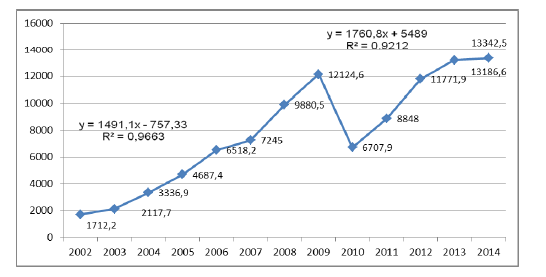 Рис. 4.3. Динаміка обсягів надходжень з мита за 2003–2015 рр.Джерело: побудовано за [19].Привертає на себе увагу 2011 рік (рис. 4.3), в якому показник різко зменшився майже в два рази – це один із негативних наслідків членства України у СОТ. Відбулося суттєве скорочення оформлення вантажів – на 9,4 % або на 29,3 млн. тонн.  Найбільше скоротилось ввезення імпортних вантажів – на 15,5 % або на 10,4 млн тонн, та транзитних вантажів – на 18,8 % або на 27,6 млн тонн. Кількість учасників ЗЕД, які знаходяться на обліку у митниці, скоротились за цей період на 6,9 % або на 6,7 тис. одиниць [19]. Після чого тенденція до зростання відновилася і щорічний абсолютний приріст за останні 4 роки становить 1760,8 млн грн, що на 18 % більше від попереднього проміжку часу. На збільшення митних надходжень впливає майже щорічне завищення ставок на сировинні матеріали та заниження на нафтопродукти.За допомогою кореляційної матриці проаналізовано лінійний зв’язок між показниками економічної діяльності. Обсяг надходжень мита має середній зв’язок із курсом долара до гривні і тісний лінійний з усіма іншими показниками, а саме експортом, імпортом, ВВП, обсягом роздрібного товарообороту (табл. 4.1).Таблиця 4.1Кореляційна матриця взаємозалежності між факторамиДжерело: розраховано автором за даними [19].Аналізуючи перші два рівняння регресії мита в митному середовищі на прикладі ГУ ДФС в Луганській області необхідно відмітити, що збільшення курсу гривні ( 2 х ) на 1 % призводить до зменшення митних надходжень (від’ємний знак), що є логічним, адже девальвація гривні негативно впливає на будь-яку господарську діяльність і, відповідно, зменшує надходження до бюджету від оподаткування цієї діяльності. Таким чином, це показує взаємозалежність ефективності митного середовища від митних надходжень. Для побудови регресійного аналізу обрано екзогенні змінні митних надходжень щодо формування ефективного митного середовища на прикладі ГУ ДФС в Луганській області між якими відсутня мультиколінеарність (табл. 4.2).Таблиця 4.2Регресійний аналіз показників зовнішньоекономічної діяльностіДжерело: розраховано автором за даними [19].Вплив експорту на митні надходження значно вищий від імпортних операцій (збільшення експорту на 1 % призведе до збільшення мита на 119,98 %, а збільшення імпорту на 1 % збільшить мито на 96,58 %). Аналізуючи лінійну регресію митних надходжень в митному середовищі в межах ГУ ДФС в Луганській області можна зазначити, що збільшення експорту на 1 млн грн. призведе до зростання мита на 19 тис грн., а зростання імпорту на 1 млн грн. збільшить надходження до бюджету на 16 тис. грн., що на 16 % менше.Вплив обсягу роздрібного товарообороту на митні надходження в три рази (0,025/0,008) більший ніж загальний розвиток економіки України (ВВП), тому збільшення ВВП на 1 млн грн призведе до зростання митних надходжень лише на 8 тис грн. Необхідно відмітити, що побудовані моделі митних надходжень щодо митного середовища адекватні, розраховані значення критерію Фішера і t-статистики Стьюдента вищі за табличні, автокореляція і гетероскедастичність відсутня.Отже, збільшення ВВП призводить до кращого матеріального забезпечення населення, але напряму не збільшує його платоспроможність щодо податкових зобов’язань в процесі формування митного середовища на прикладі ГУ ДФС в Луганській області. Зростання імпорту має сприяти збільшенню надходжень по миту, проте, в результаті тінізації імпорту товарів та контрабанди, надходження зменшуються.Стабільність економічної і політичної ситуація в Україні призведе до стабілізації курсу гривні і відповідно пожвавить усі виді господарської діяльності, що позитивно вплине на податкові надходження. Проведене стохастичне моделювання надходжень мита в умовах митного середовища показало, що його фіскальне значення зростає. Найбільший вплив на митні надходження здійснюють експортні операції і обсяг товарообороту в країні. Таким чином, ефективність митних платежів щодо формування митного середовища на прикладі ГУ ДФС в Луганській області є вагомим фактором впливу на позитивну динаміку щодо повноти надходжень митних податків та зборів до державного бюджету.4.3. Оцінювання ефективності заходів щодо удосконалення митного середовища в межах ГУ ДФС в Луганській областіУ період, коли наша держава стала на шлях до ринкової економіки, податки відіграють важливу роль. Розвиток економіки регулюється фінансово-економічними методами, а саме застосуванням налагодженої системи оподатковування, маневруванням позичковим капіталом і процентними ставками, виділенням із бюджету капітальних вкладень і дотацій, державних закупівель та ін. Митні платежі в цьому комплексі посідають центральне місце і, як і всі економічні відносини, потребують постійного контролю.Необхідність та стабілізація фінансової системи, забезпечення стійкого надходження податків, зборів, обов’язкових платежів до бюджетів, дотримання фіскальної дисципліни як умови якісного виконання фізичними і юридичними особами зобов’язань перед державою обумовили створення особливого напрямку удосконалення митного середовища в межах ГУ ДФС в Луганській області – податкового контролю. Податковий контроль, що є складовою митного середовища в межах ГУ ДФС в Луганській області, набуває свою особисту нішу в економічних відносинах ринкової економіки. Його сутність визначається комплексом заходів, що через уповноваження органів державного управління та делегування певних функцій податковим агентам мають забезпечити дотримання фізичними та юридичними особами податкового законодавства та норм податкового контролю, рішень за його наслідками.Однією з важливих і водночас складних проблем у процесі подальшого удосконалення митного середовища в межах ГУ ДФС в Луганській області залишається питання удосконалення податкового контролю. Адже ефективна організація податкового контролю за своєчасністю сплати та правильністю нарахування податкових і митних платежів здатна забезпечити розв’язання проблеми – наповнення дохідної частини державного бюджету, що особливо актуально в період розгортання в Україні фінансової кризи та зростання бюджетного дефіциту.Заходами щодо удосконалення податкового контролю в процесі формування митного середовища в межах ГУ ДФС в Луганській області можна вважати:-  удосконалення законодавства, як орієнтоване на розвиток регулюючої функції, спрощення, стабільність і передбачуваність податкового законодавства;- удосконалення методології системи контролю за погашенням податкового боргу;-  розширення бази оподаткування, яке дасть змогу зменшити податковий тиск на платників податків та підвищити добровільну сплату податків, що збільшить надходжень до бюджету;- інформаційне забезпечення, розширення якого для кожної ланки фіскальної служби надасть можливість автоматизувати процес оподаткування, ефективніше використовувати  наявні людські ресурси, погоджувати дані з різних джерел з метою виявлення ухилень від сплати податків;- залучення до оподаткування «тіньових» коштів через відстеження товарно-грошових потоків, контроль за використанням готівки.Найважливішим фактором підвищення ефективності контрольної роботи в процесі вдосконалення митного середовища в межах ГУ ДФС в Луганській області є вдосконалення діючих процедур контрольних перевірок. Необхідними ознаками ефективності податкового контролю є:  - наявність ефективної системи відбору платників податків для проведення документальних перевірок, що дає можливість вибрати найбільш оптимальний напрямок використання обмежених кадрових і матеріальних ресурсів податкової інспекції, добитися максимальної результативності податкових перевірок при мінімальних витратах зусиль і коштів, за рахунок відбору для перевірок таких платників податків;Методи експертних оцінок – це спосіб прогнозування та оцінки майбутніх результатів дій на основі прогнозів фахівців. При застосуванні методу експертних оцінок проводиться опитування спеціальної групи експертів (5–7 осіб) з метою визначення певних змінних величин, необхідних для оцінки досліджуваного питання. До складу експертів слід включати людей з різними типами мислення – образне і словесно-логічне, що сприяє успішному розв'язанню проблеми.Отже, визначивши шляхи вдосконалення податкового контролю в процесі формування митного середовища в межах ГУ ДФС в Луганській області, розрахуймо прогнозні результати експертним методом, що будуть досягнуті ГУ ДФС в Луганській області за умови впровадження висунутих пропозицій. Дані наведемо у табл. 4.3. Таблиця 4.3Прогнозні надходження до зведеного бюджету Луганської області у 2017 році за умови впровадження запропонованих пропозицій (тис. грн.)Джерело: [26; 27]Як видно з табл. 4.3, за умови впровадження запропонованих шляхів вдосконалення податкового контрою в процесі формування митного середовища в межах ГУ ДФС в Луганській області прогнозні надходження податкових платежів до бюджету Луганської області збільшаться. Розглянемо можливе збільшення надходжень у порівнянні з 2016 роком та отримані дані наведемо у табл. 4.4.Таблиця 4.4Ефективність запропонованих заходів щодо вдосконалення податкового контролю в процесі формування митного середовища в межах ГУ ДФС в Луганській областіДжерело: [26; 27].Отже, з розрахунків, наведених у табл. 4.4, ми можемо бачити, що за прогнозними даними впровадження висунутих пропозицій щодо вдосконалення, у 2017 році порівняно до 2016 року можливе збільшення надходжень у цілому на 12,5% або на 45 107,0 тис. грн. Найбільше збільшення надходжень прогнозується за єдиним податком (34,1% або 2 800,0 тис. грн.) та податком на прибуток підприємств (29,8% або 17 000,0 тис. грн.). І це цілком зрозуміло, адже перевірки здебільшого спрямовані на крупних платників податків.Розглянемо витрати на впровадження електронного документообігу. За цим напрямом можливі витрати на придбання додаткової комп’ютерної техніки та на оплату комп’ютерних курсів для працівників. Отже, припустимо, що кожен третій працюючий у відділах має комп’ютер. Це означає, що на 4 відділи (77 працівників) приходиться 26 комп’ютерів. Оскільки використання електронних документів буде вводитися поступово та не виключає необхідність використання паперових, тоді додатково необхідно придбати приблизно 25 комп’ютерів. Розрахуймо витрати на їх придбання:Комп. = (3780 + 1600 + 850) * 25 = 155 750 (грн.)                     (3.1)Отже, якщо припустити, що один комп’ютер (та все необхідне до нього) коштує 3780 грн., а також необхідно придбати комп’ютерні столи та крісла, ми отримуємо, що видатки на придбання додаткових комп’ютерів становитимуть 155 750 грн. Як зазначалося, також можливі витрати на навчання працівників. Припустимо, що це будуть короткострокові комп’ютерні курси та вартість повного курсу навчання складатиме 800 грн. за одного учня. Припустимо, що на навчання буде відправлено чверть працівників (19 чол.) визначених відділів, тоді видатки становитимуть:                   КК = 800 * 19 = 15 200 (грн.)                                        (3.2)Тоді витрати на впровадження третього напряму вдосконалення перевірчої роботи складатимуть:В комп. = 155 750 + 15 200 = 170 950 (грн.)                              (3.3)Тепер порахуємо витрати на збільшення заробітної плати для перевіряючих.  Якщо припустити, що середня заробітна плата перевіряючого по ГУ ДФС в Луганській області 3 900 грн., то збільшивши її на 20% отримаємо наступне:       ЗП15%= 3900 * 115% = 4185 (грн.)                                     (3.4)Збільшення заробітної плати складатиме:           ЗП = 4185 -1900 = 2285 (грн.)                                          (3.5)Отже, витрати на збільшення заробітної плати для працівників визначених відділів на рік становитиме:     В зп= (2285 * 77) * 12 = 263 340 (грн.)                                   (3.6)Тоді загальні витрати на впровадження перевірчої роботи в умовах ГУ ДФС в Луганській області становитимуть: В загал = 170 950 + 263 340 = 434 390 (грн.)                             (3.7)Тепер, коли визначені результати вдосконалення перевірчої роботи (зроблено прогноз податкових надходжень на 2017 рік) та розраховані припустимі витрати на впровадження запропонованих шляхів вдосконалення, ми можемо розрахувати ефективність запропонованих шляхів:                       Еф. =  =103,86                                        (3.8)Як видно з формули 3.8, результати реалізації шляхів вдосконалення податкового контролю на базі ГУ ДФС в Луганській області майже у 104 рази перевищують видатки на їх впровадження. Прогнозні результати реалізації запропонованих шляхів складають        45 107,0 тис. грн., прогнозні видатки – 434,29 тис. грн., тобто результати перевищують видатки майже у 104 рази.Таким чином,  запропоновані шляхи вдосконалення в процесі формування митного середовища в межах ГУ ДФС в Луганській області можна вважати ефективними та застосовувати на практиці.Проблема раціонального відбору платників податків ГУ ДФС в Луганській області для проведення контрольних перевірок набуває особливої значущості в умовах масових порушень податкового і митного законодавства. Система відбору, про яку говорилося вище, найбільш ефективна, оскільки використовує два способи відбору платників податків для проведення документальних перевірок: випадковий і спеціальний відбір, що дозволяє найбільш повно охопити документальними перевірками платників податків, забезпечує профілактику податкових правопорушень за рахунок раптовості та непередбаченості контрольних перевірок, а також проведення цілеспрямованої вибірки платників податків, у яких ймовірність виявлення податкових порушень представляється найбільш високою. Першочерговим завданням ГУ ДФС в Луганській області є постійне вдосконалення форм і методів податкового контролю в процесі формування митного середовища в межах ГУ ДФС в Луганській області. Найбільш перспективним виглядає продовження збільшення кількості перевірок дотримання податкового законодавства, що проводяться спільно з органами податкової поліції. Як я вказувала вище, результативність їх дуже висока, тому подальше продовження спільної діяльності може призвести до збільшення надходжень від таких перевірок.  Також дієвою формою податкового контролю в процесі формування митного середовища в межах ГУ ДФС в Луганській області є перевірки підприємств, що допустили приховування податків у великих розмірах протягом року з моменту такого приховування. Подібні повторні перевірки дозволяють проконтролювати виконання підприємств за актом попередньої перевірки, а також достовірність поточного обліку. Основним завданням вдосконалення форм і методів податкового контролю є підвищення його ефективності. Висновки до IV розділуГоловним завданням вдосконалення митного середовища на прикладі ГУ ДФС в Луганській області на сьогоднішній день все ж залишається поповнення дохідної частини Держбюджету України. Сучасна технологія вдосконалення митного середовища на прикладі ГУ ДФС в Луганській області повинна ґрунтуватися на нових інформаційних технологіях та, відповідно, на сучасній матеріальній базі, яка дозволить побудувати модернізовану багаторівневу систему з відомчою телекомунікаційною мережею, забезпеченою комплексною системою захисту інформації, що потребує тривалого часу та значних капіталовкладень.Вивчення досліджень з питань моделювання економічних процесів та прогнозування податкових надходжень та практичних напрацювань визначення ефективного митного середовища на прикладі ГУ ДФС в Луганській області, засвідчило наявність значної кількості моделей прогнозування.Аналізуючи рівняння регресії мита в митному середовищі на прикладі ГУ ДФС в Луганській області необхідно відмітити, що збільшення курсу гривні (2  ) на 1 % призводить до зменшення митних надходжень (від’ємний знак), що є логічним, адже девальвація гривні негативно впливає на будь-яку господарську діяльність і, відповідно, зменшує надходження до бюджету від оподаткування цієї діяльності. Таким чином, це показує взаємозалежність ефективності митного середовища від митних надходжень.За умови впровадження запропонованих шляхів вдосконалення податкового контрою в процесі формування митного середовища в межах ГУ ДФС в Луганській області прогнозні надходження податкових платежів до бюджету Луганської області збільшаться.ВИСНОВКИСучасні тенденції функціонування світового співтовариства поставили ряд нових завдань перед митною службою України, які вимагають проведення модернізації діяльності митної служби. Та при всій складності і суперечливості історичного шляху розвитку, митниці досвід свідчить про те, що митне середовище склалося як важлива сфера економічної політики держави, інструмент регулювання зовнішньої торгівлі і захисту національних інтересів.Аналізуючи інструментарій формування ефективного митного середовища в Україні необхідно визначити, що частка мита у загальному обсязі надходжень митних платежів до бюджету з 2011 по 2015 роки зменшилась на 8 %, віддзеркалюючи заходи тарифного регулювання держави упродовж зазначеного періоду, а середній показник становить 11,4 %. Зростання в 2014 р. на 3,4 % частки акцизного податку в загальній сумі надходжень до бюджету вплинуло на показник середньої питомої ваги за означений період (3,9%). при сплаті митних платежів, на відміну від податкових, законодавець не виказує зацікавленості у встановленні конкретної особи, що фактично створює платежі. Впровадження позитивного досвіду адміністрування митних платежів дозволить покращити роботу ДФСУ концептуальні основи процесу формування ефективного митного середовища в Україні повинні ґрунтуватися на  правильному балансу інтересів держави та суб’єктів підприємницької діяльності – це ті позиції, які мають розглядатися як важливий ресурс підвищення конкурентоспроможності національної економіки, прискорення інтеграції економіки України в європейський простір. Так, концептуальні основи процесу формування ефективного митного середовища в Україні включають елементи митно-податкової сфери, що є запорукою подальшої взаємодії державної фіскальної служби України Митне середовище є невід’ємною складовою економічної політики сучасної держави. Її місце в структурі державної політики зумовлене специфічною метою, засобами та формами реалізації. При цьому реалізація митної функції держави неможлива без митної політики,яка є її внутрішнім наповненням.Таким чином, систематизовано основні критерії ефективності діяльності митних органів за трьома групами: держава, бізнес, міжнародні установи, що дасть змогу визначити вектори розвитку діяльності митних органів України.Конституція України закріплює ціннісні орієнтири Української держави в міжнародних зв’язках, визначає співвідношення внутрішнього і міжнародного законодавства, питання імплементації норм міжнародного права у внутрішнє законодавство держави. Митним кодексом України визначено й основні завдання митного середовища. Але, тільки подальше вдосконалення нормативно-правової бази дозволить успішно здійснювати з вигодою для держави адміністрування митних платежів. аналіз митного середовища в рамках ГУ ДФС в Луганській області свідчить, що податкові надходження є основою його як формування, так і подальшого розвитку.Основні форми взаємодії податкових і митних органів законодавчо визначені, формування єдиного механізму здійснення контрольно-ревізійної роботи дозволяє налагодити співпрацю в сфері  податкового контролю. Проте недосконалість законодавства, низка прогалин і непорозумінь не дозволяє фіскальним органам в повній мірі реалізувати поставленні на них завдання. Оптимізація та реформування діяльності контролюючих органів повинна не тільки усунути наявні проблеми в діяльності органів, а й перетворити їх на органи  захисту економічних інтересів України.Сучасна технологія вдосконалення митного середовища на прикладі ГУ ДФС в Луганській області повинна ґрунтуватися на нових інформаційних технологіях та, відповідно, на сучасній матеріальній базі, яка дозволить побудувати модернізовану багаторівневу систему з відомчою телекомунікаційною мережею, забезпеченою комплексною системою захисту інформації, що потребує тривалого часу та значних капіталовкладень.Стабільність економічної і політичної ситуація в Україні призведе до стабілізації курсу гривні і відповідно пожвавить усі виді господарської діяльності, що позитивно вплине на податкові надходження. Проведене стохастичне моделювання надходжень мита в умовах митного середовища показало, що його фіскальне значення зростає. Найбільший вплив на митні надходження здійснюють експортні операції і обсяг товарообороту в країні. Таким чином, ефективність митних платежів щодо формування митного середовища на прикладі ГУ ДФС в Луганській області є вагомим фактором впливу на позитивну динаміку щодо повноти надходжень митних податків та зборів до державного бюджету.Прогнозні результати реалізації запропонованих шляхів складають        45 107,0 тис. грн., прогнозні видатки – 434,29 тис. грн., тобто результати перевищують видатки майже у 104 рази.Таким чином, запропоновані шляхи вдосконалення в процесі формування митного середовища в межах ГУ ДФС в Луганській області можна вважати ефективними та застосовувати на практиці.Показник2011 р.2012 р.2013 р.2014 р.2015 р.Перераховано ДМСУ до державного бюджету України – усього, млн грн54119,596047,283116,085911,6114816,7У тому числі:Мито, млн грн9880,512124,66707,98848,011771,9Питома вага мита у загальних обсягах перерахувань до державного бюджету, %18,312,68,110,310,3Податок на додану вартість (ПДВ), млн грн41699,880978,773148,773345,296014,1Питома вага ПДВ у загальних обсягах перерахувань до державного бюджету, %77,184,388,085,483,6Акциз, млн грн.1332,12209,73023,93470,36743,8Питома вага акцизного збору (податку) в загальних обсягах перерахувань до державного бюджету, %2,52,33,64,05,9Єдиний збір, млн грн.103,1137,4126,9148,0180,9Питома вага єдиного збору в загальних обсягах перерахувань до державного бюджету, %Питома вага єдиного збору в загальних обсягах перерахувань до державного бюджету, %2,52,33,64,05,9Митні збори, млн грн1069,260,482,169,853,7Питома вага митних зборів у загальних обсягах перерахувань до державного бюджету, %1,90,10,10,10,0Інші збори, млн грн34,8536,426,530,352,3Питома вага інших зборів у загальних обсягах перерахувань до державного бюджету, %0,00,60,00,00,0КраїниТип податкового відомстваАдміністрування:Адміністрування:КраїниТип податкового відомствавнесків у соціальні фондимитних платежівФінляндіяОб’єднана півавтономна службаТакНіФранціяПодаткові директорати в складі Міністерства фінансівНіНіНімеччинаДекілька податкових управлінь у складі Федерального міністерства фінансів та міністерств фінансів 16 земельНіНіІсландіяОб’єднана півавтономна службаТакНіІрландіяОб’єднана півавтономна службаТакТакЯпоніяОб’єднана півавтономна службаНіНіНідерландиФіскальне управління в складі Міністерства фінансівТакТакПоказникиНадходження до Держбюджету митних платежівНадходження до Держбюджету митних платежівНадходження до Держбюджету митних платежівНадходження до Держбюджету митних платежівНадходження до Держбюджету митних платежівПоказники2011 р.2012 р.2013 рік2014 рік2015 рікТемп зростання реального ВВП0,580,610,630,640,62Темп зростання реального ВВП0,20,30,20,40,1Динаміка темпів приросту товарного імпорту0,020,030,020,080,07Динаміка темпів приросту товарного імпорту0,030,030,040,050,05Індекс споживчих цін0,420,510,590,610,061Індекс споживчих цін0,120,120,130,130,14Індекс курсу євро1,581,591,601,611,60Індекс курсу євро0,520,550,560,560,57Динаміка грошової бази-0,20-0,22-0,24-0,25-0,28Динаміка грошової бази0,100,110,110,110,12Константа-125,98-126,14-127,81-128,84-129,87Константа23,1223,3223,4524,525,1Кількість спостережень0,310,320,350,320,31Квадратичне відхилення0,7870,7650,7470,8780,781Група критерії «держава»Група критерії «бізнес»Група критерії «міжнародні організації»1. Критерії оцінювання рівня реалізації фіскальної функції.2. Критерії оцінювання рівня забезпечення національної безпеки.3. Критерії оцінювання стану митної інфраструктури та інформаційно-технічного забезпечення.1. Критерії оцінювання якості надання митних послуг.2. Критерії оцінювання процедури митного контролю.1. Огляд ділового клімату та ефективності роботи підприємств.2. Індекс ефективності логістики.3. Індекс міжнародної торгівлі.4. Індекс сприяння торгівлі.Найменування показникаРокиРокиРокиРокиРоки2015/2011 %Найменування показника2011 р.2012 р.2013 р.2014 р.2015 р.2015/2011 %Надходження митних платежів до Державногобюджету України, в т. ч.119739,0137180,0154570,3145228,3162931,4136,07ПДВ із ввезених на територію України товарів81102,489812,1116345,2103360,3114022,5140,59Акцизний податок із вироблених в Україні товарів25342,030784,923339,024100,031634,0124,82Акцизний податок із ввезених на територію України товарів4374,05863,91501,02202,01301,629,75Ввізне мито8290,010243,012700,115075,015628,4188,23Вивізне мито376,9218,7392,0349,0479,9127,29Єдиний збір160,0184,0210,0194,0222,5139,06Плата за виконання митних формальностей94,073,083,048,042,544,68Приріст надходжень митних платежів, %–14,612,6– 6,112,2-Найменування платежів2011 рік2011 рік2012 рік2012 рік2013 рік2013 рік2014 рік2014 рік2015 рік2015 рікВідхилення 2015 р. від 2011р. (%)Відхилення 2015 р. від 2011р. (%)Найменування платежівСумаПитома вага, %СумаПитома вага, %СумаПитома вага, %СумаПитома вага, %СумаПитома вага, %СумаПитома вага, %податок на додану вартість182000,6210500,7231800,6233620,6376040,714242160,9акцизний податок8700,039400,710650,0311530,0312440,0291107,9РокиРокина 01.02на 01.03на 01.04на 01.05на 01.06на 01.07на 01.08на 01.09на 01.10на 01.11на 01.122011план 110,5108,8109,7112,9104,5107,8105,5106,4109,7120,6132,72011факт112,5109,3111,2118,6109,6109,7110,2107,3124,3132,5137,3Відхилення план/фактВідхилення план/факт+2,0+1,5+3,5+5,7+5,1+1,9+4,7+0,9+15,6+11,9+4,62012план 124,8114,8114,1115,2124,3127,8132,5185,2154,2149,3146,22012факт132,1154,2147,2119,6124,6128,3145,2190,2163,2154,2150,4Відхилення план/фактВідхилення план/факт+7,4+39,4+33,1+4,4+0,3+0,5+12,7+5,0+9,0+4,9+4,22013план 132,0157,7154,6187,3117,9132,5157,6149,3146,2142,6124,32013факт134,6165,3168,3195,3127,8145,8157,6149,9157,6147,9132,8Відхилення план/фактВідхилення план/факт+7,4+39,4+33,1+4,4+0,3+0,5+12,7+5,0+9,0+4,9+4,22014 план139,2165,2152,3182,0118,2130,1144,3150,1147,9132,1125,92014 факт130,2155,2148,7174,1116,1124,5124,3142,1132,5130,1124,1Відхилення план/фактВідхилення план/факт-9,0-10,0-4,4-5,9-2,1-5,6-20,0-8,0-15,4-2,1-1,82015план130,7150,9154,1178,2115,6112,7142,3148,2149,3128,9124,32015факт127,3147,2144,1145,9114,3111,2140,2142,3142,7124,6123,6Відхилення план/фактВідхилення план/факт-3,4-3,7-10,0-2,3-1,3-1,5-2,1-5,9-6,6-4,3-0,7Відхилення 2015/2011план20,242,144,465,311,13,036,841,839,68,3-8,4Відхилення 2015/2011факт14,837,932,927,34,71,530,035,018,4-7,9-13,7рокирокирокирокина 01.02на 01.03на 01.04на 01.05на 01.06на 01.07на 01.08на 01.09на 01.10на 01.11на 01.1220112011план план 109,5105,8178,7109,9103,5101,8101,5104,4117,7114,6120,720112011фактфакт112,5109,3111,2118,6109,6109,7110,2107,3124,3132,5137,3Відхилення план/фактВідхилення план/фактВідхилення план/фактВідхилення план/факт+3,0+4,5+67,5+8,7+6,1+8,9+9,7+4,9+6,6+5,9+6,620122012план план 122,8113,8114,1116,2124,3125,8130,5186,2153,2147,3142,220122012фактфакт132,1154,2147,2119,6124,6128,3145,2190,2163,2154,2150,4Відхилення план/фактВідхилення план/фактВідхилення план/фактВідхилення план/факт+9,4+41,4+33,1+3,4+0,3+1,5+14,7+4,0+10,0+6,9+8,22013план план план 133,0158,7154,6189,3119,9134,5157,6147,3157,2143,6126,32013фактфактфакт134,6165,3168,3195,3127,8145,8157,6149,9157,6147,9132,8 Відхилення я план/фактВідхилення я план/фактВідхилення я план/фактВідхилення я план/факт+1,6+5,6+13,7+6,0+7,9+11,3+9,0+2,6+9,4+4,3+6,52014 планпланплан139,2165,2152,3182,0118,2130,1144,3150,1147,9132,1125,92014 фактфактфакт130,2155,2148,7174,1116,1124,5124,3142,1132,5130,1124,1Відхилення план/фактВідхилення план/фактВідхилення план/фактВідхилення план/факт-9,0-10,0-4,4-5,9-2,1-5,6-20,0-8,0-15,4-2,1-1,82015планпланплан130,7150,9154,1178,2115,6112,7142,3148,2149,3128,9124,32015фактфактфакт127,3147,2144,1145,9114,3111,2140,2142,3142,7124,6123,6Відхилення  план/фактВідхилення  план/фактВідхилення  план/фактВідхилення  план/факт-3,4-3,7-10,0-2,3-1,3-1,5-2,1-5,9-6,6-4,3-0,7Відхилення 2015/2011Відхилення 2015/2011Відхилення 2015/2011план21,245,124,668,312,110,940,843,831,614,33,6Відхилення 2015/2011Відхилення 2015/2011Відхилення 2015/2011факт14,837,932,927,34,71,530,635,018,4-8,0-13,7ПоказникиРокиРокиРокиРокиРокиВідхилення 2015/2011, %Показники20112012201320142015Відхилення 2015/2011, %Додаткові нарахування від корегування митної вартості товарів2890,13289,23349,42744,95016,5173,58Додаткові нарахування від перевірки визначення країни походження товару24,531,342,717,933,3135,92Додаткові нарахування від перевірки визначення коду товару90,8110,1153,492,4138,1152,09ПоказникиРокиРокиРокиРокиРокиВідхилення 2015/2011, %Показники20112012201320142015Відхилення 2015/2011, %Додаткові нарахування від корегування митної вартості товарів8390,19234,49560,927440,916180,2192,84Додаткові нарахування від перевірки визначення країни походження товару9076,911543,512002,710670,525500,0280,32Додаткові нарахування від перевірки визначення коду товару15009,06890,97670,09240,015340,4102,20 ПоказникиРокиРокиРокиРокиРокиВідхилення 2015/2011,% Показники20112012201320142015Відхилення 2015/2011,%Додаткові нарахування від корегування митної вартості товарів2,83,23,53,33,1110,07Додаткові нарахування від перевірки визначення країни походження товару0,020,030,040,020,06300,00Додаткові нарахування від перевірки визначення коду товару0,10,20,20,10,099,00Показники ефективності2011р.2012р.2013р.2014р.2015р.Відхилення 2016/2011,%Середня чисельність фахівців ГУ ДФС в Луганській області132139142157163123,48Митні податки і збори, млн грн567,3584,1674,9859,6860,8151,73МП3,764,264,755,485,98159,04заплановані в Державному бюджеті України на і-ий рік середні витрати на заробітну плату посадових осіб фіскальної служби360,3370,2498,1564,3648,2180,98Ко1,882,663,503,594,01213,29Обсяг надходь-жень по миту, млн. грн. (У)Експорт, млн. грн. (Х1)Курс долара до гривні середньо-річний (Х2)Імпорт, млн. грн. (Х3)ВВП у фактич-них цінах, млн. грн. (Х4)Обсяг роздріб-ного товарообороту підприємств, млн. грн. (Х5)1234567Обсяг надходжень по миту, млн. грн. (У)1Експорт, млн. грн. (Х1)0,85241Курс долара до гривні середньорічний (Х2)0,25680,28491Імпорт, млн. грн. (Х3)0,85680,98490,77301ВВП у фактичних цінах, млн. грн. (Х4)0,90650,98610,83060,98611Обсяг роздрібного товарообороту підприємств, млн. грн. (Х5)0,90620,98050,82440,98140,99711№ ппРівняння регресіїR2F - критерій Фішераt - критерій СтьюдентаDW1234561У=1303,34+0,009х0,853329,09t0= -2,47t1= 5,44t2= -1,171,822У=1409,82+0,033х0,870333,56t0= -1,91t1= 0,53t2= 5,901,733У=1503,847+0,019х10,726729,24t0= 1,14t1= 5,041,574У=1730,7+0,016х30,734030,36t0= 1,37t1= 5,511,605У=1072,966+0,008х40,821750,7t0= 1,00t1= 7,121,536У=2132,320+0,025х40,821350,5t0= 2,26t1= 7,111,54Назва платежуНадходженняНадходженняНазва платежу2017 (фактичні)2017  (прогнозні)Податок на додану вартість250 000,0268 500,0Плата за землю34 540,039 000,0Збір за першу реєстрацію транс.1800,019,4Місцеві податки2 900,03 500,0Податок на прибуток підприємствЕкологічний податок57 000,074 000,0Податок на прибуток підприємствЕкологічний податок353, 0400,0Єдиний податок8 200,011 000,0Разом361 493,0406600,0Назва платежуЗміна надходжень податкових платежівЗміна надходжень податкових платежівНазва платежуАбсолютна (тис. грн.)Відносна (%)Податок на додану вартість18 500,07,4Плата за землю4 460,012,9Збір за першу реєстрацію транспортного засобу1 800,019,4Місцеві податки600,020,7Екологічний податок47,013,3Єдиний податок2 800,034,1Разом45 107,012,5